Brainy klasa 7.													  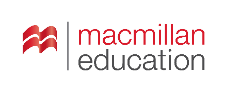 ROZKŁAD MATERIAŁUROZKŁAD MATERIAŁUROZKŁAD MATERIAŁUROZKŁAD MATERIAŁUROZKŁAD MATERIAŁUROZKŁAD MATERIAŁUROZKŁAD MATERIAŁUTEMAT LEKCJITEMATYKA / SŁOWNICTWOGRAMATYKAFUNKCJE JĘZYKOWEUMIEJĘTNOŚCI JĘZYKOWE WG NOWEJ PODSTAWY PROGRAMOWEJMATERIAŁYWelcome to school – lekcja organizacyjnaLekcja bez podręcznika / zeszytu ćwiczeńLekcja bez podręcznika / zeszytu ćwiczeńLekcja bez podręcznika / zeszytu ćwiczeńLekcja bez podręcznika / zeszytu ćwiczeńLekcja bez podręcznika / zeszytu ćwiczeńGłównym celem lekcji jest ustalenie zasad pracy na zajęciach, zapoznanie uczniów z systemem oceniania i wymaganiami. Nauczyciel i uczniowie mogą sporządzić kontrakt, który będzie regulował wzajemne relacje.Głównym celem lekcji jest ustalenie zasad pracy na zajęciach, zapoznanie uczniów z systemem oceniania i wymaganiami. Nauczyciel i uczniowie mogą sporządzić kontrakt, który będzie regulował wzajemne relacje.Głównym celem lekcji jest ustalenie zasad pracy na zajęciach, zapoznanie uczniów z systemem oceniania i wymaganiami. Nauczyciel i uczniowie mogą sporządzić kontrakt, który będzie regulował wzajemne relacje.Głównym celem lekcji jest ustalenie zasad pracy na zajęciach, zapoznanie uczniów z systemem oceniania i wymaganiami. Nauczyciel i uczniowie mogą sporządzić kontrakt, który będzie regulował wzajemne relacje.Głównym celem lekcji jest ustalenie zasad pracy na zajęciach, zapoznanie uczniów z systemem oceniania i wymaganiami. Nauczyciel i uczniowie mogą sporządzić kontrakt, który będzie regulował wzajemne relacje.Głównym celem lekcji jest ustalenie zasad pracy na zajęciach, zapoznanie uczniów z systemem oceniania i wymaganiami. Nauczyciel i uczniowie mogą sporządzić kontrakt, który będzie regulował wzajemne relacje.Głównym celem lekcji jest ustalenie zasad pracy na zajęciach, zapoznanie uczniów z systemem oceniania i wymaganiami. Nauczyciel i uczniowie mogą sporządzić kontrakt, który będzie regulował wzajemne relacje.Głównym celem lekcji jest ustalenie zasad pracy na zajęciach, zapoznanie uczniów z systemem oceniania i wymaganiami. Nauczyciel i uczniowie mogą sporządzić kontrakt, który będzie regulował wzajemne relacje.WELCOME UNIT WELCOME UNIT WELCOME UNIT WELCOME UNIT WELCOME UNIT WELCOME UNIT WELCOME UNIT WELCOME UNIT WELCOME UNIT WELCOME UNIT WELCOME UNIT WELCOME UNIT WELCOME UNIT WELCOME UNIT Lekcja 1Step1Warm up your brain! Powtórzenie słownictwa, struktur gramatycznych i funkcji językowych;Używanie języka angielskiego do komunikacji
Życie prywatne:1.5czynności życia codziennegoformy spędzania wolnego czasuŻycie prywatne:1.5czynności życia codziennegoformy spędzania wolnego czasuŻycie prywatne:1.5czynności życia codziennegoformy spędzania wolnego czasuCzas Present simple: zdania twierdzące, przeczące, pytające oraz krótkie odpowiedziOkoliczniki częstotliwości: sometimes, often, hardly ever, never, once/twice a week, every (Saturday)Czasowniki: love, like, don’t mind, don’t like, hate + -ingCzas Present simple: zdania twierdzące, przeczące, pytające oraz krótkie odpowiedziOkoliczniki częstotliwości: sometimes, often, hardly ever, never, once/twice a week, every (Saturday)Czasowniki: love, like, don’t mind, don’t like, hate + -ingZadawanie pytań o czynności codzienneUzyskiwanie i udzielanie informacjiOpisywanie swoich upodobańPrzedstawianie siebie i innych osóbZadawanie pytań o czynności codzienneUzyskiwanie i udzielanie informacjiOpisywanie swoich upodobańPrzedstawianie siebie i innych osóbRozumienie wypowiedzi (2)Reagowanie na polecenia Tworzenie wypowiedzi (3)Opowiadanie o czynnościach z teraźniejszościOpowiadanie o czynnościach z teraźniejszościReagowanie na wypowiedzi (4)Uzyskiwanie i przekazywanie informacji i wyjaśnieńPrzedstawianie siebie i innych osóbNawiązywanie kontaktów towarzyskichWyrażanie swoich upodobańInneWykorzystywanie technik samodzielnej pracy nad językiemWspółdziałanie w grupie
Rozumienie wypowiedzi (2)Reagowanie na polecenia Tworzenie wypowiedzi (3)Opowiadanie o czynnościach z teraźniejszościOpowiadanie o czynnościach z teraźniejszościReagowanie na wypowiedzi (4)Uzyskiwanie i przekazywanie informacji i wyjaśnieńPrzedstawianie siebie i innych osóbNawiązywanie kontaktów towarzyskichWyrażanie swoich upodobańInneWykorzystywanie technik samodzielnej pracy nad językiemWspółdziałanie w grupie
2.14.25.26.37.1`6.2, 7.27.510112.14.25.26.37.1`6.2, 7.27.51011SB p. 4
WB p. 4DVDSB p. 4
WB p. 4DVDLekcja 2Step 2 Warm up your brain! Powtórzenie słownictwa, struktur gramatycznych i funkcji językowych;Używanie języka angielskiego do komunikacji; Nauka strategii uczenia sięCzłowiek:1.1wygląd zewnętrznyuczucia i emocjeMiejsce zamieszkania:
1.2pomieszczenia i wyposażenie domuprace domoweCzłowiek:1.1wygląd zewnętrznyuczucia i emocjeMiejsce zamieszkania:
1.2pomieszczenia i wyposażenie domuprace domoweCzłowiek:1.1wygląd zewnętrznyuczucia i emocjeMiejsce zamieszkania:
1.2pomieszczenia i wyposażenie domuprace domoweCzas Present continuous: zdania twierdzące, przeczące i pytająceCzas Present continuous: zdania twierdzące, przeczące i pytająceZadawanie pytań o to, co ktoś teraz robi i odpowiadanie na nieOpowiadanie o czynnościach z teraźniejszościZadawanie pytań o to, co ktoś teraz robi i odpowiadanie na nieOpowiadanie o czynnościach z teraźniejszościTworzenie wypowiedzi (3)Opisywanie ludzi i miejsc Opisywanie ludzi i miejscOpowiadanie o czynnościach z teraźniejszościReagowanie na wypowiedzi (4)Uzyskiwanie i przekazywanie informacji InneWspółdziałanie w grupieTworzenie wypowiedzi (3)Opisywanie ludzi i miejsc Opisywanie ludzi i miejscOpowiadanie o czynnościach z teraźniejszościReagowanie na wypowiedzi (4)Uzyskiwanie i przekazywanie informacji InneWspółdziałanie w grupie4.1, 5.1,5.2, 5.36.3114.1, 5.1,5.2, 5.36.311SB p. 5
WB p. 4DVD
SB p. 5
WB p. 4DVD
Lekcja 3Step 3Warm up your brain!Powtórzenie słownictwa, struktur gramatycznych i funkcji językowych;Używanie języka angielskiego do komunikacji;Kultura:1.9dziedziny kultury (muzyka)Kultura:1.9dziedziny kultury (muzyka)Czasy Past simple i Present perfect: zdania twierdzące, przeczące i pytająceCzasy Past simple i Present perfect: zdania twierdzące, przeczące i pytająceCzasy Past simple i Present perfect: zdania twierdzące, przeczące i pytająceZadawanie pytań o to, co ktoś robił w przeszłości i odpowiadanie na nieOpowiadanie o czynnościach przeszłychZadawanie pytań o to, co ktoś robił w przeszłości i odpowiadanie na nieOpowiadanie o czynnościach przeszłychTworzenie wypowiedzi (3)Opowiadanie o doświadczeniach i czynnościach z przeszłościReagowanie na wypowiedzi (4)Uzyskiwanie i przekazywanie informacji InneWspółdziałanie w grupieTworzenie wypowiedzi (3)Opowiadanie o doświadczeniach i czynnościach z przeszłościReagowanie na wypowiedzi (4)Uzyskiwanie i przekazywanie informacji InneWspółdziałanie w grupie4.2, 5.26.3114.2, 5.26.311SB p.6WB p. 5SB p.6WB p. 5UNIT 1 The big screenUNIT 1 The big screenUNIT 1 The big screenUNIT 1 The big screenUNIT 1 The big screenUNIT 1 The big screenUNIT 1 The big screenUNIT 1 The big screenUNIT 1 The big screenUNIT 1 The big screenUNIT 1 The big screenUNIT 1 The big screenUNIT 1 The big screenUNIT 1 The big screenLekcja 4Are you a film fan? Let’s find out!Zawody związane z filmem; Rodzaje filmówAre you a film fan? Let’s find out!Zawody związane z filmem; Rodzaje filmówPraca:
1.4zawody związane z filmemKultura:1.9 twórcy i ich dzieła (rodzaje filmów)dziedziny kulturyPraca:
1.4zawody związane z filmemKultura:1.9 twórcy i ich dzieła (rodzaje filmów)dziedziny kulturyPraca:
1.4zawody związane z filmemKultura:1.9 twórcy i ich dzieła (rodzaje filmów)dziedziny kulturyCzas Present simple: pytania szczegółoweCzas Past simple: pytania szczegółoweCzas Present simple: pytania szczegółoweCzas Past simple: pytania szczegółowePytanie o opinię i wyrażanie swojej opiniiWyrażanie upodobańNazywanie zawodów związanych z filmem na podstawie kontekstuPytanie o opinię i wyrażanie swojej opiniiWyrażanie upodobańNazywanie zawodów związanych z filmem na podstawie kontekstuRozumienie wypowiedzi (2)Znajdowanie w wypowiedzi określonych informacjiZnajdowanie w tekście określonych informacjiReagowanie na wypowiedzi (4)Uzyskiwanie i przekazywanie informacjiWyrażanie upodobańInneWspółdziałanie w grupieRozumienie wypowiedzi (2)Znajdowanie w wypowiedzi określonych informacjiZnajdowanie w tekście określonych informacjiReagowanie na wypowiedzi (4)Uzyskiwanie i przekazywanie informacjiWyrażanie upodobańInneWspółdziałanie w grupie2.53.46.36.5112.53.46.36.511SB p. 7
WB p. 6
TRF Taboo –Word QuizShort Test
U1. L1.Lekcja 5Avatar: the story continues …Formułowanie definicji z użyciem zaimków względnychAvatar: the story continues …Formułowanie definicji z użyciem zaimków względnychPraca:
1.4zawody  związane z filmemKultura:1.9 twórcy i ich dzieła (rodzaje filmów)Praca:
1.4zawody  związane z filmemKultura:1.9 twórcy i ich dzieła (rodzaje filmów)Praca:
1.4zawody  związane z filmemKultura:1.9 twórcy i ich dzieła (rodzaje filmów)Zdania przydawkowe z zaimkami: who, what, whose, where, when, thatCzas Present simpleCzas Past simpleZdania przydawkowe z zaimkami: who, what, whose, where, when, thatCzas Present simpleCzas Past simpleOpisywanie ludzi, relacji posiadania, przedmiotów, czasu i miejsc przy użyciu zdań względnych przydawkowychOpisywanie ludzi, relacji posiadania, przedmiotów, czasu i miejsc przy użyciu zdań względnych przydawkowychRozumienie wypowiedzi (2)Znajdowanie w tekście określonych informacjiTworzenie wypowiedzi (3)Opisywanie ludzi, przedmiotów, miejsc Reagowanie na wypowiedzi (4)Uzyskiwanie i przekazywanie informacjiInneWspółdziałanie w grupieRozumienie wypowiedzi (2)Znajdowanie w tekście określonych informacjiTworzenie wypowiedzi (3)Opisywanie ludzi, przedmiotów, miejsc Reagowanie na wypowiedzi (4)Uzyskiwanie i przekazywanie informacjiInneWspółdziałanie w grupie2.54.16.3112.54.16.311SB p. 8
WB p. 7DVDShort Test:
U1. L2.Lekcja 6Brainytown Film FestivalFestiwal filmowyBrainytown Film FestivalFestiwal filmowyKultura:1.9 dziedziny kultury (gatunki filmowe) twórcy i ich dziełaKultura:1.9 dziedziny kultury (gatunki filmowe) twórcy i ich dziełaKultura:1.9 dziedziny kultury (gatunki filmowe) twórcy i ich dziełaCzas Present simpleZdania przydawkowe) z zaimkami: who, what, whose, where, when, thatCzas Present simpleZdania przydawkowe) z zaimkami: who, what, whose, where, when, thatWyrażanie i uzasadnianie swoich opiniiWyrażanie i uzasadnianie swoich opiniiRozumienie wypowiedzi (2)Znajdowanie w tekście określonych informacjiOkreślanie intencji autora/nadawcy tekstuTworzenie wypowiedzi (3)Przedstawianie faktów z teraźniejszościWyrażanie i uzasadnianie swoich opiniiReagowanie na wypowiedzi (4)Uzyskiwanie i przekazywanie informacjiInneWspółdziałanie w grupieRozumienie wypowiedzi (2)Znajdowanie w tekście określonych informacjiOkreślanie intencji autora/nadawcy tekstuTworzenie wypowiedzi (3)Przedstawianie faktów z teraźniejszościWyrażanie i uzasadnianie swoich opiniiReagowanie na wypowiedzi (4)Uzyskiwanie i przekazywanie informacjiInneWspółdziałanie w grupie3.43.25.35.66.3113.43.25.35.66.311SB p. 9
WB p. 8TRF U1.L3.TRF Extra support U1.L3(Reading)
Lekcja 7Shall I buy some popcorn?Zapraszanie, odpowiadanie na zaproszenia, proponowanieShall I buy some popcorn?Zapraszanie, odpowiadanie na zaproszenia, proponowanieŻycie prywatne:1.5znajomi i przyjacieleformy spędzania wolnego czasuŻywienie:1.6artykuły spożywczeŻycie prywatne:1.5znajomi i przyjacieleformy spędzania wolnego czasuŻywienie:1.6artykuły spożywczeŻycie prywatne:1.5znajomi i przyjacieleformy spędzania wolnego czasuŻywienie:1.6artykuły spożywczePytania grzecznościowe z would like i shallPytania grzecznościowe z would like i shallZapraszanie i odpowiadanie na zaproszenieProponowanie, przyjmowanie i odrzucanie propozycji Zapraszanie i odpowiadanie na zaproszenieProponowanie, przyjmowanie i odrzucanie propozycji Rozumienie wypowiedzi (2)Znajdowanie w wypowiedzi określonych informacjiTworzenie wypowiedzi (3)Przedstawianie intencjiReagowanie na wypowiedzi (4)Proponowanie, przyjmowanie i odrzucanie propozycjiZapraszanie i odpowiadanie na zaproszenieInneWspółdziałanie w grupieRozumienie wypowiedzi (2)Znajdowanie w wypowiedzi określonych informacjiTworzenie wypowiedzi (3)Przedstawianie intencjiReagowanie na wypowiedzi (4)Proponowanie, przyjmowanie i odrzucanie propozycjiZapraszanie i odpowiadanie na zaproszenieInneWspółdziałanie w grupie2.54.46.8, 7.86.7, 7.7112.54.46.8, 7.86.7, 7.711SB p. 10 
WB p. 9
TRF U1.L4.Lekcja 8Jak powstaje filmOpisanie procesu pracy nad filmemJak powstaje filmOpisanie procesu pracy nad filmemPraca:
1.4zawody i związane z nimi czynnościKultura:1.9 dziedziny kulturytwórcy i ich dziełaPraca:
1.4zawody i związane z nimi czynnościKultura:1.9 dziedziny kulturytwórcy i ich dziełaPraca:
1.4zawody i związane z nimi czynnościKultura:1.9 dziedziny kulturytwórcy i ich dziełaCzas Present simple (opis procesu)First, then, finally (kolejność etapów w procesie)Czas Present simple (opis procesu)First, then, finally (kolejność etapów w procesie)Opowiadanie o czynnościach (opisywanie procesu pracy nad filmem)Opisywanie zawoduOpowiadanie o czynnościach (opisywanie procesu pracy nad filmem)Opisywanie zawoduRozumienie wypowiedzi (2)Znajdowanie w wypowiedzi określonych informacjiOkreślanie kontekstu wypowiedziOkreślanie intencji nadawcy wypowiedziZnajdowanie w tekście określonych informacjiInneWspółdziałanie w grupieRozumienie wypowiedzi (2)Znajdowanie w wypowiedzi określonych informacjiOkreślanie kontekstu wypowiedziOkreślanie intencji nadawcy wypowiedziZnajdowanie w tekście określonych informacjiInneWspółdziałanie w grupie2.52.42.33.4112.52.42.33.411SB p. 11
WB p. 10
TRF U1.L1&5TRF Taboo –Word QuizShort Test: U1.L5Lekcja 9The history of special effectsWydarzenia/czynności/przyzwyczajenia w przeszłościThe history of special effectsWydarzenia/czynności/przyzwyczajenia w przeszłościKultura:1.9 dziedziny kulturytwórcy i ich dziełaPraca:1.4zawody i związane z nimi czynnościNauka i technika:
1.12wynalazkiKultura:1.9 dziedziny kulturytwórcy i ich dziełaPraca:1.4zawody i związane z nimi czynnościNauka i technika:
1.12wynalazkiKultura:1.9 dziedziny kulturytwórcy i ich dziełaPraca:1.4zawody i związane z nimi czynnościNauka i technika:
1.12wynalazki•	Czas Past simple: twierdzenia, przeczenia i pytaniaCzas Past simple: określenia czasuused to: twierdzenia, przeczenia i pytania•	Czas Past simple: twierdzenia, przeczenia i pytaniaCzas Past simple: określenia czasuused to: twierdzenia, przeczenia i pytaniaOpisywanie wydarzeń w przeszłościPytanie o wydarzenia w przeszłości i odpowiadanie na pytaniaOpisywanie przyzwyczajeń/stanów w przeszłościPytanie o przyzwyczajenia/   sytuacje zwyczajowe w przeszłości i odpowiadanie na pytaniaOpisywanie wydarzeń w przeszłościPytanie o wydarzenia w przeszłości i odpowiadanie na pytaniaOpisywanie przyzwyczajeń/stanów w przeszłościPytanie o przyzwyczajenia/   sytuacje zwyczajowe w przeszłości i odpowiadanie na pytaniaTworzenie wypowiedzi (3)Opowiadanie o czynnościach w przeszłościReagowanie na wypowiedzi (4)Uzyskiwanie i przekazywanie informacjiInneWspółdziałanie w grupieTworzenie wypowiedzi (3)Opowiadanie o czynnościach w przeszłościReagowanie na wypowiedzi (4)Uzyskiwanie i przekazywanie informacjiInneWspółdziałanie w grupie4.26.3114.26.311SB p. 12
WB p. 11
TRF U1.L2&6.DVDShort Test:
U1. L6.Lekcja 10Around the world
Culture: the biggest film industries in the worldLekcja kulturowa na temat Hollywood i Bollywood; Tworzenie ulotkiAround the world
Culture: the biggest film industries in the worldLekcja kulturowa na temat Hollywood i Bollywood; Tworzenie ulotkiPraca:1.4miejsce pracyKultura: 1.9twórcy i ich dziełaPraca:1.4miejsce pracyKultura: 1.9twórcy i ich dziełaPraca:1.4miejsce pracyKultura: 1.9twórcy i ich dziełaCzas Past simple: czasowniki regularne i nieregularneCzas Past simple: czasowniki regularne i nieregularneWypowiadanie się na temat przemysłu filmowegoRozwijanie wrażliwości międzykulturowejWypowiadanie się na temat przemysłu filmowegoRozwijanie wrażliwości międzykulturowejRozumienie wypowiedzi (2)Znajdowanie w wypowiedzi określonych informacjiZnajdowanie w tekście określonych informacjiTworzenie wypowiedzi (3)Opowiadanie o czynnościach z przeszłości i teraźniejszościOpisywanie czynności z przeszłości i teraźniejszościPrzedstawianie faktów z przeszłości i teraźniejszościInneŚwiadomość związku między kulturą własną i obcą oraz wrażliwość międzykulturowaWspółdziałanie w grupieKorzystanie ze źródeł informacji w języku angielskimRozumienie wypowiedzi (2)Znajdowanie w wypowiedzi określonych informacjiZnajdowanie w tekście określonych informacjiTworzenie wypowiedzi (3)Opowiadanie o czynnościach z przeszłości i teraźniejszościOpisywanie czynności z przeszłości i teraźniejszościPrzedstawianie faktów z przeszłości i teraźniejszościInneŚwiadomość związku między kulturą własną i obcą oraz wrażliwość międzykulturowaWspółdziałanie w grupieKorzystanie ze źródeł informacji w języku angielskim2.53.44.25.25.39.211122.53.44.25.25.39.21112SB p. 13
WB p. 12
DVDWB p. 88Lekcja 11Pisanie e-maila (zaproszenie na film)Pisanie e-maila (zaproszenie na film)Człowiek:
1.1zainteresowaniaŻycie prywatne:1.5znajomi i przyjacieleformy spędzania wolnego czasuKultura: 1.9twórcy i ich dziełaCzłowiek:
1.1zainteresowaniaŻycie prywatne:1.5znajomi i przyjacieleformy spędzania wolnego czasuKultura: 1.9twórcy i ich dziełaCzłowiek:
1.1zainteresowaniaŻycie prywatne:1.5znajomi i przyjacieleformy spędzania wolnego czasuKultura: 1.9twórcy i ich dziełaCzas Past simpleso, such, such a(n)Czas Past simpleso, such, such a(n)Zapraszanie (na film)Zadawanie pytań i udzielanie odpowiedzi odnośnie twórców i ich dzieł / filmówWyrażanie opiniiOpisywanie (filmu)Zapraszanie (na film)Zadawanie pytań i udzielanie odpowiedzi odnośnie twórców i ich dzieł / filmówWyrażanie opiniiOpisywanie (filmu)Tworzenie wypowiedzi (3)Opowiadanie o czynnościach 
z przeszłości i teraźniejszościWyrażanie emocjiReagowanie na wypowiedzi (4)Uzyskiwanie i przekazywanie informacjiWyrażanie opiniiZapraszanie i odpowiadanie na zaproszeniaInneWspółdziałanie w grupieTworzenie wypowiedzi (3)Opowiadanie o czynnościach 
z przeszłości i teraźniejszościWyrażanie emocjiReagowanie na wypowiedzi (4)Uzyskiwanie i przekazywanie informacjiWyrażanie opiniiZapraszanie i odpowiadanie na zaproszeniaInneWspółdziałanie w grupie5.24.76.3, 7.36.4, 7.46.7. 7.7115.24.76.3, 7.36.4, 7.46.7. 7.711SB p. 14
WB p. 13
TRF U1.L8.TRF Extra Support U1.L8. (Writing)Lekcja 12Revision workoutPowtórzenie wiadomości i umiejętności z lekcji 1–8 rozdziału 1.Revision workoutPowtórzenie wiadomości i umiejętności z lekcji 1–8 rozdziału 1.Kultura: 1.9uczestnictwo w kulturzemediaŻycie prywatne:1.5znajomi i przyjacieleformy spędzania wolnego czasuKultura: 1.9uczestnictwo w kulturzemediaŻycie prywatne:1.5znajomi i przyjacieleformy spędzania wolnego czasuKultura: 1.9uczestnictwo w kulturzemediaŻycie prywatne:1.5znajomi i przyjacieleformy spędzania wolnego czasuCzas Present simpleCzas Present continuousCzas Past simpleused toZdania przydawkowe z zaimkami who, what, that, whose, where, whenPytania grzecznościowe z would like i shallCzas Present simpleCzas Present continuousCzas Past simpleused toZdania przydawkowe z zaimkami who, what, that, whose, where, whenPytania grzecznościowe z would like i shallZapraszanie do kinaKupowanie biletu do kinaSporządzanie notatkiOpisywanie ilustracjiNazywanie zawodów związanych z filmemParafrazowanieZapraszanie do kinaKupowanie biletu do kinaSporządzanie notatkiOpisywanie ilustracjiNazywanie zawodów związanych z filmemParafrazowanieRozumienie wypowiedzi (2)Znajdowanie w wypowiedzi określonych informacjiReagowanie na wypowiedzi (4)Uzyskiwanie i przekazywanie informacjiZapraszanie i odpowiadanie na zaproszenieWyrażanie swoich opinii i pytanie o opinięProponowanie, przyjmowanie i odrzucanie propozycjiInneStosowanie strategii komunikacyjnychRozumienie wypowiedzi (2)Znajdowanie w wypowiedzi określonych informacjiReagowanie na wypowiedzi (4)Uzyskiwanie i przekazywanie informacjiZapraszanie i odpowiadanie na zaproszenieWyrażanie swoich opinii i pytanie o opinięProponowanie, przyjmowanie i odrzucanie propozycjiInneStosowanie strategii komunikacyjnych2.57.37.77.4.7.8132.57.37.77.4.7.813SB p. 15WB p. 14TRF U1.L9Lekcja 13Train your brainĆwiczenie poznanego materiału poprzez różne umiejętnościTrain your brainĆwiczenie poznanego materiału poprzez różne umiejętnościKultura: I.9uczestnictwo w kulturzeKultura: I.9uczestnictwo w kulturzeKultura: I.9uczestnictwo w kulturzeCzas Past simpleused towould likeCzas Past simpleused towould likeOpisywanie ulubionego aktora/aktorkiOpisywanie  czynności i wydarzeń  z przeszłościWyrażanie i uzasadnianie swojej opinii - dochodzenie do kompromisuOpisywanie ulubionego aktora/aktorkiOpisywanie  czynności i wydarzeń  z przeszłościWyrażanie i uzasadnianie swojej opinii - dochodzenie do kompromisuTworzenie wypowiedzi (3)Opisywanie ludziOpowiadanie o czynnościach i wydarzeniach z przeszłościReagowanie na wypowiedzi (4)Uzyskiwanie i przekazywanie informacji i wyjaśnieńProponowanie, przyjmowanie i odrzucanie propozycjiProwadzenie prostych negocjacji  w sytuacjach życia codziennegoZapraszanie i odpowiadanie na zaproszenieInneWykorzystanie techniki samodzielnej pracy nad językiem (stosowanie mnemotechnik – mind map)Współdziałanie w grupieTworzenie wypowiedzi (3)Opisywanie ludziOpowiadanie o czynnościach i wydarzeniach z przeszłościReagowanie na wypowiedzi (4)Uzyskiwanie i przekazywanie informacji i wyjaśnieńProponowanie, przyjmowanie i odrzucanie propozycjiProwadzenie prostych negocjacji  w sytuacjach życia codziennegoZapraszanie i odpowiadanie na zaproszenieInneWykorzystanie techniki samodzielnej pracy nad językiem (stosowanie mnemotechnik – mind map)Współdziałanie w grupie5.15.26.36.86.86.710115.15.26.36.86.86.71011SB p. 18Lekcja 14Unit 1 TestSprawdzian wiadomości z rozdziału 1.Unit 1 TestSprawdzian wiadomości z rozdziału 1.Głównym celem testu jest sprawdzenie znajomości słownictwa z tematów: Kultura (dziedziny kultury, twórcy i ich dzieła, uczestnictwo w kulturze), Praca (zawody związane z filmem), Życie towarzyskie (sposoby spędzania czasu) a także konstrukcji gramatycznych, takich jak: zdania twierdzące, przeczące i pytające w czasie Present Simple, Past simple, used to, zdania przydawkowe (Defining relative clauses), zwroty grzecznościowe: Would you like to …? Shall I …?Test weryfikuje znajomość następujących funkcji językowych: zapraszanie i odpowiadanie na zaproszenia; proponowanie, uzyskiwanie i podawanie informacji o przeszłych wydarzeniach i zwyczajach, wyrażanie opinii. Ponadto, test sprawdza umiejętność słuchania, czytania ze zrozumieniem oraz pisania (e-mail). Głównym celem testu jest sprawdzenie znajomości słownictwa z tematów: Kultura (dziedziny kultury, twórcy i ich dzieła, uczestnictwo w kulturze), Praca (zawody związane z filmem), Życie towarzyskie (sposoby spędzania czasu) a także konstrukcji gramatycznych, takich jak: zdania twierdzące, przeczące i pytające w czasie Present Simple, Past simple, used to, zdania przydawkowe (Defining relative clauses), zwroty grzecznościowe: Would you like to …? Shall I …?Test weryfikuje znajomość następujących funkcji językowych: zapraszanie i odpowiadanie na zaproszenia; proponowanie, uzyskiwanie i podawanie informacji o przeszłych wydarzeniach i zwyczajach, wyrażanie opinii. Ponadto, test sprawdza umiejętność słuchania, czytania ze zrozumieniem oraz pisania (e-mail). Głównym celem testu jest sprawdzenie znajomości słownictwa z tematów: Kultura (dziedziny kultury, twórcy i ich dzieła, uczestnictwo w kulturze), Praca (zawody związane z filmem), Życie towarzyskie (sposoby spędzania czasu) a także konstrukcji gramatycznych, takich jak: zdania twierdzące, przeczące i pytające w czasie Present Simple, Past simple, used to, zdania przydawkowe (Defining relative clauses), zwroty grzecznościowe: Would you like to …? Shall I …?Test weryfikuje znajomość następujących funkcji językowych: zapraszanie i odpowiadanie na zaproszenia; proponowanie, uzyskiwanie i podawanie informacji o przeszłych wydarzeniach i zwyczajach, wyrażanie opinii. Ponadto, test sprawdza umiejętność słuchania, czytania ze zrozumieniem oraz pisania (e-mail). Głównym celem testu jest sprawdzenie znajomości słownictwa z tematów: Kultura (dziedziny kultury, twórcy i ich dzieła, uczestnictwo w kulturze), Praca (zawody związane z filmem), Życie towarzyskie (sposoby spędzania czasu) a także konstrukcji gramatycznych, takich jak: zdania twierdzące, przeczące i pytające w czasie Present Simple, Past simple, used to, zdania przydawkowe (Defining relative clauses), zwroty grzecznościowe: Would you like to …? Shall I …?Test weryfikuje znajomość następujących funkcji językowych: zapraszanie i odpowiadanie na zaproszenia; proponowanie, uzyskiwanie i podawanie informacji o przeszłych wydarzeniach i zwyczajach, wyrażanie opinii. Ponadto, test sprawdza umiejętność słuchania, czytania ze zrozumieniem oraz pisania (e-mail). Głównym celem testu jest sprawdzenie znajomości słownictwa z tematów: Kultura (dziedziny kultury, twórcy i ich dzieła, uczestnictwo w kulturze), Praca (zawody związane z filmem), Życie towarzyskie (sposoby spędzania czasu) a także konstrukcji gramatycznych, takich jak: zdania twierdzące, przeczące i pytające w czasie Present Simple, Past simple, used to, zdania przydawkowe (Defining relative clauses), zwroty grzecznościowe: Would you like to …? Shall I …?Test weryfikuje znajomość następujących funkcji językowych: zapraszanie i odpowiadanie na zaproszenia; proponowanie, uzyskiwanie i podawanie informacji o przeszłych wydarzeniach i zwyczajach, wyrażanie opinii. Ponadto, test sprawdza umiejętność słuchania, czytania ze zrozumieniem oraz pisania (e-mail). Głównym celem testu jest sprawdzenie znajomości słownictwa z tematów: Kultura (dziedziny kultury, twórcy i ich dzieła, uczestnictwo w kulturze), Praca (zawody związane z filmem), Życie towarzyskie (sposoby spędzania czasu) a także konstrukcji gramatycznych, takich jak: zdania twierdzące, przeczące i pytające w czasie Present Simple, Past simple, used to, zdania przydawkowe (Defining relative clauses), zwroty grzecznościowe: Would you like to …? Shall I …?Test weryfikuje znajomość następujących funkcji językowych: zapraszanie i odpowiadanie na zaproszenia; proponowanie, uzyskiwanie i podawanie informacji o przeszłych wydarzeniach i zwyczajach, wyrażanie opinii. Ponadto, test sprawdza umiejętność słuchania, czytania ze zrozumieniem oraz pisania (e-mail). Głównym celem testu jest sprawdzenie znajomości słownictwa z tematów: Kultura (dziedziny kultury, twórcy i ich dzieła, uczestnictwo w kulturze), Praca (zawody związane z filmem), Życie towarzyskie (sposoby spędzania czasu) a także konstrukcji gramatycznych, takich jak: zdania twierdzące, przeczące i pytające w czasie Present Simple, Past simple, used to, zdania przydawkowe (Defining relative clauses), zwroty grzecznościowe: Would you like to …? Shall I …?Test weryfikuje znajomość następujących funkcji językowych: zapraszanie i odpowiadanie na zaproszenia; proponowanie, uzyskiwanie i podawanie informacji o przeszłych wydarzeniach i zwyczajach, wyrażanie opinii. Ponadto, test sprawdza umiejętność słuchania, czytania ze zrozumieniem oraz pisania (e-mail). Głównym celem testu jest sprawdzenie znajomości słownictwa z tematów: Kultura (dziedziny kultury, twórcy i ich dzieła, uczestnictwo w kulturze), Praca (zawody związane z filmem), Życie towarzyskie (sposoby spędzania czasu) a także konstrukcji gramatycznych, takich jak: zdania twierdzące, przeczące i pytające w czasie Present Simple, Past simple, used to, zdania przydawkowe (Defining relative clauses), zwroty grzecznościowe: Would you like to …? Shall I …?Test weryfikuje znajomość następujących funkcji językowych: zapraszanie i odpowiadanie na zaproszenia; proponowanie, uzyskiwanie i podawanie informacji o przeszłych wydarzeniach i zwyczajach, wyrażanie opinii. Ponadto, test sprawdza umiejętność słuchania, czytania ze zrozumieniem oraz pisania (e-mail). Głównym celem testu jest sprawdzenie znajomości słownictwa z tematów: Kultura (dziedziny kultury, twórcy i ich dzieła, uczestnictwo w kulturze), Praca (zawody związane z filmem), Życie towarzyskie (sposoby spędzania czasu) a także konstrukcji gramatycznych, takich jak: zdania twierdzące, przeczące i pytające w czasie Present Simple, Past simple, used to, zdania przydawkowe (Defining relative clauses), zwroty grzecznościowe: Would you like to …? Shall I …?Test weryfikuje znajomość następujących funkcji językowych: zapraszanie i odpowiadanie na zaproszenia; proponowanie, uzyskiwanie i podawanie informacji o przeszłych wydarzeniach i zwyczajach, wyrażanie opinii. Ponadto, test sprawdza umiejętność słuchania, czytania ze zrozumieniem oraz pisania (e-mail). Lekcja nadobowiązkowaSummary
Vocabulary Summary
Grammar SummaryPrace projektowe Kultura:
1.9uczestnictwo w kulturzedziedziny kulturyPraca1.4zawody i związane z nimi umiejętności iobowiązkiCzas Past Simple: zdania twierdzące, przeczące, pytania oraz krótkie odpowiedzi used toZdania przydawkowe so, such, such a(n)Wypowiadanie się na temat ulubionego filmuOpisywanie ludzi, rzeczy, miejsc i zjawiskTworzenie wypowiedzi (3)Opisywanie ludzi i miejscOpisywanie upodobańInneWykorzystywanie technik samodzielnej pracy nad językiemWspółdziałanie w grupie4.14.51011SB pp. 16–17
TRF Extra Support U1: Vocabulary SummaryTRF Extra support U1: Grammar summaryLekcja nadobowiązkowaLet’s recyclePowtórzenie słownictwa z rozdziału 1Kultura:1.9uczestnictwo w kulturzedziedziny kulturyPraca1.4zawody i związane z nimi umiejętności iobowiązkiCzas Present simpleCzas Present perfectCzas Past simpleNazywanie gatunków filmów i zawodów związanych z filmemOpisywanie swoich upodobań i planów na przyszłośćOpisywanie swoich obowiązków zawodowychRozumienie wypowiedzi (2)Znajdowanie w tekście odpowiednich informacji3.4SB p. 116Lekcja nadobowiązkowaLet’s learn moreĆwiczenie  umiejętności rozumienia ze słuchu, mówienia i pisaniaKultura:1.9uczestnictwo w kulturzedziedziny kulturyPraca1.4zawody i związane z nimi umiejętności iobowiązkiCzłowiek:I.1cechy charakteruCzas Present simpleZadawanie pytań o kwalifikacje do pracy i odpowiadanie na nieRozumienie wypowiedzi (2)Znajdowanie odpowiednich informacji w tekście/wypowiedziTworzenie wypowiedzi (3)Opisywanie ludziPrzedstawianie intencjiWyrażanie opinii i uzasadnianie opiniiStosowanie formalnego stylu wypowiedziReagowanie na wypowiedź (4)Uzyskiwanie i przekazywanie informacjiInneWspółdziałanie w grupieStosowanie strategii komunikacyjnych (domyślanie się znaczenia wyrazów z kontekstu)2.5, 3.45.15.45.65.86.31113SB p. 116UNIT 2 Mistaken identityLekcja 15Who is guilty of a crime?Opis człowiekaCzłowiek:
1.1wygląd zewnętrznyrzeczy osobistehave/has (not) got: zdania twierdzące, przeczące, pytające i krótkie odpowiedziOpisywanie ludziZadawanie pytań i udzielanie odpowiedzi o wygląd określonych osóbRozumienie wypowiedzi (2)Znajdowanie w wypowiedzi określonych informacjiZnajdowanie w tekście określonych informacjiTworzenie wypowiedzi (3)Opisywanie ludziReagowanie na wypowiedzi (4)Uzyskiwanie i przekazywanie informacjiPrzetwarzanie wypowiedzi (5)Przekazywanie w języku angielskim informacji zawartych
w materiałach wizualnychInneWspółdziałanie w grupie2.53.44.16.38.111SB pp. 19
WB p. 15
TRF Taboo –Word QuizShort Test
U2. L1.Lekcja 16Swedish Crown Jewels stolen!Relacjonowanie, co się działo w danym momencie w przeszłościCzłowiek:
1.1wygląd zewnętrznyrzeczy osobisteŻycie prywatne:
1.5czynności życia codziennegoŻycie społeczne:1.14wydarzenia i zjawiska społeczneCzas Past continuous: zdania twierdzące, przeczące, pytające i krótkie odpowiedziCzas Past continuous: pytania szczegółoweOpisywanie czynności mającej miejsce w określonym momencie w przeszłości Zadawanie pytań o czynności mające miejsce w określonym momencie w przeszłości i odpowiadanie na nieRozumienie wypowiedzi (2)Znajdowanie w wypowiedzi określonych informacjiZnajdowanie w tekście określonych informacjiTworzenie wypowiedzi (3)Opisywanie ludziPrzedstawianie faktów z przeszłościOpowiadanie o czynnościach z przeszłościReagowanie na wypowiedzi (4)Uzyskiwanie i przekazywanie informacjiInneWspółdziałanie w grupie2.53.44.14.34.26.311SB p. 20
WB p. 16
DVDShort Test
U2. L2.Lekcja 17How embarrassing!Wypowiedzi na forum internetowymCzłowiek:
1.2uczucia i emocjeŻycie prywatne:1.5czynności życia codziennegoCzas Past continuousCzas Past simpleOpisywanie wydarzenia z przeszłościWyrażanie uczuć i emocjiRozumienie wypowiedzi (2)Znajdowanie w tekście określonych informacjiTworzenie wypowiedzi (3)Opowiadanie o wydarzeniach z przeszłościWyrażanie uczuć i emocjiInneWspółdziałanie w grupie3.44.2, 5.25.711SB p. 21
WB p. 17TRF U2. L3.TRF Extra support U2. (Reading)Lekcja 18Lost property officeZgłoszenie zagubionej rzeczyCzłowiek:
1.2rzeczy osobisteŻycie prywatne:
1.5czynności życia codziennegoCzas Present simple: zdania twierdzące i pytające Czas Past continuous dla czynności, które wydarzyły się w określonym momencie w przeszłościOkreślniki: a/an/theOpisywanie rzeczy osobistych (ubrań, akcesoriów) Zadawanie pytań o  rzeczy osobiste (ubrania, akcesoria) i odpowiadanie na nie Opisywanie czynności, które wydarzyły się w określonym momencie w przeszłościRozumienie wypowiedzi (2)Znajdowanie w wypowiedzi określonych informacjiTworzenie wypowiedzi (3)Opisywanie przedmiotów i miejscPrzedstawianie faktów z przeszłościReagowanie na wypowiedzi (4)Uzyskiwanie i przekazywanie informacjiUzyskiwanie i przekazywanie informacjiInneWspółdziałanie w grupie2.54.1, 5.14.3, 5.36.37.311SB p. 22
WB p. 18TRF U2. L4.Lekcja 19Crime (1)Przestępcy i przestępstwaŻycie społeczne:
1.14zjawiska społeczneCzas Present simple w nagłówkach prasowychZdania przydawkoweRzeczowniki: nieregularna liczba mnogaOdgadywanie znaczenia wyrazów z kontekstuFormułowanie definicji z użyciem zaimka whoPrzewidywanie wydarzeń w historyjceWykazanie różnic między przewidywaniem a prawdziwą historyjkąWyrażanie opinii na temat tego, które przestępstwo jest najgorszeRozumienie wypowiedzi (2)Znajdowanie w tekście określonych informacjiTworzenie wypowiedzi (3)Wyrażanie opiniiOpisywanie ludziReagowanie na wypowiedzi (4)Uzyskiwanie i przekazywanie informacjiInneWspółdziałanie w grupieStosowanie strategii komunikacyjnych (domyślanie się znaczenia wyrazów z kontekstu)2.44.6 4.1 6.31113SB p. 23
WB p. 19
TRF U2. L1&5TRF Taboo –Word QuizShort Test
U2. L5.Lekcja 20Crime (2)Przestępcy i przestępstwaŻycie społeczne:
1.14zjawiska społeczneCzas Past simple Czas Past continuouswhen, whileOpisywanie dwóch czynności przeszłych, z których jedna trwała, gdy wydarzyła się drugaOpisywanie dwóch czynności przeszłych, które miały miejsce równocześnieZadawanie pytań dotyczących obu wymienionych powyżej typów sytuacji i udzielanie na nie odpowiedziRozumienie wypowiedzi (2)Znajdowanie w tekście określonych informacjiTworzenie wypowiedzi (3)Opowiadanie o czynnościach z przeszłościReagowanie na wypowiedzi (4)Uzyskiwanie i przekazywanie informacjiInnePrzekazywanie w języku angielskim informacji zawartych w materiale wizualnymWspółdziałanie w grupieRozwijanie świadomości językowej3.44.26.38.11114SB p. 24
WB p. 20TRF U2. L2&6.DVDShort Test
U2. L6.Lekcja 21Around the worldCulture: crimes committed by animals
Lekcja kulturowa o zwierzętach, którym zdarzało się coś przeskrobaćMiejsce zamieszkania:
1.2dom i jego okolicaŻycie społeczne:1.14wydarzenia społeczneKultura:
1.9tradycje i zwyczajeCzas Past simpleCzas Past continuouswhen, whileRozwijanie świadomości i wrażliwości międzykulturowejPoszerzanie wiedzy o krajach anglojęzycznychRozumienie wypowiedzi (2)Znajdowanie w wypowiedzi określonych informacjiZnajdowanie w tekście określonych informacjiRozpoznawanie związków między poszczególnymi częściami tekstuTworzenie wypowiedzi (3)Opisywanie zwierząt i miejscOpowiadanie o wydarzeniach z przeszłościInneWiedza o krajach anglojęzycznychŚwiadomość związku między kulturą własną i obcą oraz wrażliwość międzykulturowaWykorzystywanie technik samodzielnej pracy nad językiem (prowadzenie notatek)Współdziałanie w grupieKorzystanie ze źródeł informacji 
w języku angielskim2.53.43.54.14.29.19.2101112SB p. 25
WB p. 21Lekcja 22!!Attention everyone!!Pisanie ogłoszeniaCzłowiek:1.1wygląd zewnętrznyrzeczy osobisteŻycie prywatne:
1.5czynności życia codziennegoMiejsce zamieszkania:
1.2dom i jego okolicaŻycie społeczne:1.14wydarzenia społeczneCzas Past simpleCzas Past continuousOkreślniki: a, an, the, or ØOpisywanie rzeczy osobistychOpisywanie ludziOpisywanie wydarzeń mających miejsce w przeszłości Proszenie o pomoc, dziękowanie za pomoc Opisywanie czynności przeszłych mającymi miejsce w trakcie innej czynności przeszłejRozumienie wypowiedzi (2)Określanie głównej myśli tekstu/fragmentu tekstuTworzenie wypowiedzi (3)Opisywanie rzeczy osobistychOpisywanie ludziOpisywanie wydarzeń mających miejsce w przeszłości Reagowanie na wypowiedzi (4)Uzyskiwanie i przekazywanie informacjiUzyskiwanie i przekazywanie informacjiWyrażanie prośbyInneWspółdziałanie w grupie3.15.15.15.26.37.37.1211SB p. 26
WB p. 22TRF U2. L8.TRF Extra Support U2. (Writing)
Lekcja 23 Revision workoutPowtórzenie wiadomości i umiejętności z lekcji 1–8 rozdziału 2.Człowiek:1.1wygląd zewnętrznyrzeczy osobisteŻycie prywatne: 1.5czynności życia codziennegoŻycie społeczne:I.14wydarzenia społeczneCzas Past simpleCzas Past continuouswhen, whileOpisywanie rzeczy osobistychOpisywanie ludziOpisywanie wydarzeń mających miejsce w przeszłości Opisywanie czynności przeszłych mającymi miejsce w trakcie innej czynności przeszłejRozumienie wypowiedzi (2)Znajdowanie w wiadomości określonych informacjiOkreślanie intencji nadawcy wypowiedziTworzenie wypowiedzi (3)Przedstawianie faktów z przeszłościReagowanie na wypowiedzi (4)Uzyskiwanie i przekazywanie informacjiUzyskiwanie i przekazywanie informacjiInneWspółdziałanie w grupie2.52.35.36.37.311SB p. 27WB p. 23TRF U2. L9.Lekcja 24Train your brain!Ćwiczenie poznanego materiału poprzez różne umiejętności(np. umiejętność krytycznego myślenia, prace projektowe)Człowiek:1.1wygląd zewnętrznyrzeczy osobisteŻycie prywatne:1.5 czynności życia codziennegoŻycie społeczne:I.14wydarzenia społeczneCzas Past simpleCzas Past continuouswhen, whileOpisywanie rzeczy osobistychOpisywanie ludziOpisywanie wydarzeń mających miejsce w przeszłości Rozumienie wypowiedzi (2)Znajdowanie w wiadomości określonych informacjiZnajdowanie w tekście określonych informacjiTworzenie wypowiedzi (3)Wyrażanie swojej opiniiReagowanie na wypowiedzi (4)Uzyskiwanie i przekazywanie informacji/opiniiInneWspółdziałanie w grupie2.53.44.66.411SB p. 30Lekcja 25Unit 2 TestSprawdzian wiadomości z rozdziału 2.Głównym celem testu jest sprawdzenie znajomości słownictwa z tematów: Człowiek (wygląd zewnetrzny, rzeczy osobiste) i Życie prywatne (czynności życia codziennego), Życie społeczne (wydarzenia społeczne), Miejsce zamieszkania (dom i jego okolice) oraz konstrukcji gramatycznych, takich jak: zdania twierdzące, przeczące i pytające w czasach Past simple i Past continuous. Ponadto, test weryfikuje znajomość funkcji językowych: opisywanie ludzi i przedmiotów, opisywanie wydarzeń mających miejsce w przeszłości, opisywanie czynności przeszłych mającymi miejsce w trakcie innej czynności przeszłej, pytanie o i udzielanie informacji, proszenie o pomoc, dziękowanie za pomoc, jak również umiejętność słuchania i czytania ze zrozumieniem oraz pisania (ogłoszenie).Głównym celem testu jest sprawdzenie znajomości słownictwa z tematów: Człowiek (wygląd zewnetrzny, rzeczy osobiste) i Życie prywatne (czynności życia codziennego), Życie społeczne (wydarzenia społeczne), Miejsce zamieszkania (dom i jego okolice) oraz konstrukcji gramatycznych, takich jak: zdania twierdzące, przeczące i pytające w czasach Past simple i Past continuous. Ponadto, test weryfikuje znajomość funkcji językowych: opisywanie ludzi i przedmiotów, opisywanie wydarzeń mających miejsce w przeszłości, opisywanie czynności przeszłych mającymi miejsce w trakcie innej czynności przeszłej, pytanie o i udzielanie informacji, proszenie o pomoc, dziękowanie za pomoc, jak również umiejętność słuchania i czytania ze zrozumieniem oraz pisania (ogłoszenie).Głównym celem testu jest sprawdzenie znajomości słownictwa z tematów: Człowiek (wygląd zewnetrzny, rzeczy osobiste) i Życie prywatne (czynności życia codziennego), Życie społeczne (wydarzenia społeczne), Miejsce zamieszkania (dom i jego okolice) oraz konstrukcji gramatycznych, takich jak: zdania twierdzące, przeczące i pytające w czasach Past simple i Past continuous. Ponadto, test weryfikuje znajomość funkcji językowych: opisywanie ludzi i przedmiotów, opisywanie wydarzeń mających miejsce w przeszłości, opisywanie czynności przeszłych mającymi miejsce w trakcie innej czynności przeszłej, pytanie o i udzielanie informacji, proszenie o pomoc, dziękowanie za pomoc, jak również umiejętność słuchania i czytania ze zrozumieniem oraz pisania (ogłoszenie).Głównym celem testu jest sprawdzenie znajomości słownictwa z tematów: Człowiek (wygląd zewnetrzny, rzeczy osobiste) i Życie prywatne (czynności życia codziennego), Życie społeczne (wydarzenia społeczne), Miejsce zamieszkania (dom i jego okolice) oraz konstrukcji gramatycznych, takich jak: zdania twierdzące, przeczące i pytające w czasach Past simple i Past continuous. Ponadto, test weryfikuje znajomość funkcji językowych: opisywanie ludzi i przedmiotów, opisywanie wydarzeń mających miejsce w przeszłości, opisywanie czynności przeszłych mającymi miejsce w trakcie innej czynności przeszłej, pytanie o i udzielanie informacji, proszenie o pomoc, dziękowanie za pomoc, jak również umiejętność słuchania i czytania ze zrozumieniem oraz pisania (ogłoszenie).Głównym celem testu jest sprawdzenie znajomości słownictwa z tematów: Człowiek (wygląd zewnetrzny, rzeczy osobiste) i Życie prywatne (czynności życia codziennego), Życie społeczne (wydarzenia społeczne), Miejsce zamieszkania (dom i jego okolice) oraz konstrukcji gramatycznych, takich jak: zdania twierdzące, przeczące i pytające w czasach Past simple i Past continuous. Ponadto, test weryfikuje znajomość funkcji językowych: opisywanie ludzi i przedmiotów, opisywanie wydarzeń mających miejsce w przeszłości, opisywanie czynności przeszłych mającymi miejsce w trakcie innej czynności przeszłej, pytanie o i udzielanie informacji, proszenie o pomoc, dziękowanie za pomoc, jak również umiejętność słuchania i czytania ze zrozumieniem oraz pisania (ogłoszenie).Lekcja nadobowiązkowaVocabulary Summary
Grammar Summary
Unit 2Prace projektowe Człowiek:1.1wygląd zewnętrznyrzeczy osobisteŻycie prywatne: 1.5czynności życia codziennegoŻycie społeczne:1.14wydarzenia społeczneCzas Past continuous dla czynności mających miejsce w danej chwili w przeszłości: zdania twierdzące, przeczące i pytająceCzas Past continuous dla czynności, która trwała, kiedy wydarzyła się inna czynność przeszła  - wyrażona w czasie Past simple.Czas Past continuous dla dwóch czynności mających miejsce równolegle w przeszłościOkreślniki: a, an, the, ØOpisywanie dwóch czynności przeszłych z użyciem spójników when i whileTworzenie wypowiedzi (3)Opowiadanie o czynnościach 
z przeszłościInneWykorzystywanie technik samodzielnej pracy nad językiemWspółdziałanie w grupie5.21011SB pp. 28–29TRF Extra support U2.: Vocabulary SummaryTRF Extra support U2.: Grammar Summary Lekcja 26Let’s check
Units 1–2Ćwiczenie umiejętności słuchania, czytania ze zrozumieniem i używania funkcji językowychCzłowiek:1.1wygląd zewnętrznyzainteresowaniaPraca:
1.4zawody Życie prywatne:1.5 czynności życia codziennegoŻycie społeczne:1.14wydarzenia społeczneCzas Present simple Czas Past simpleCzas Past continuousPytania grzecznościowe z would like i shall Rozumienie wypowiedzi i tekstów dotyczących rekomendacji filmu, ogłoszenia naboru aktorów do filmu, popełnienia przestępstwa, zgłoszenia kradzieżyUzyskiwanie informacji rekomendacji filmu, ogłoszenia naboru aktorów do filmu, popełnienia przestępstwa, zgłoszenia kradzieżyRozumienie ogłoszeń o naborze aktorów do filmuRozumienie instrukcji wypełnienia formularza zgłoszeniowegoRozumienie wypowiedzi (2)Znajdowanie w wypowiedzi określonych informacjiOkreślanie intencji nadawcy wypowiedziOkreślanie kontekstu wypowiedziOkreślanie głównej myśli tekstuRozpoznawanie związków między poszczególnymi częściami tekstuUkładanie informacji w określonym porządkuReagowanie na wypowiedzi (4)Zapraszanie i odpowiadanie na zaproszenieProponowanie, przyjmowanie i odrzucanie propozycjiPrzekazywanie informacjiWyrażanie prośby2.52.32.43.43.53.66.76.86.36.12SB p. 31WB pp. 24–25
Lekcja 27Let’s check
Units 1–2Ćwiczenie umiejętności pisania i używania środków językowych Człowiek:
1.1wygląd zewnętrznyPraca:1.4popularne zawody i związane z nimi czynności i obowiązkiPodróżowanie i tyrustyka:1.8zwiedzanieŻycie społeczne:1.14wydarzenia społeczneCzas Present simple Czas Past simpleCzas Past continuousOpisywanie ludzi, przedmiotów i miejsc Przedstawianie faktów z przeszłościTworzenie wypowiedzi (3)Opisywanie osób Przedstawianie faktów z przeszłościPrzetwarzanie wypowiedzi (5)Przekazywanie w języku angielskim informacji sformułowanych w języku polskimInneWiedza o krajach anglojęzycznychŚwiadomość związku między kulturą własną i obcą oraz wrażliwość międzykulturowa5.15.38.39.19.2SB p. 32WB pp. 24–25
WB pp. 86–87Brainy phrases for Units 1–2: SB p. 124Lekcja nadobowiązkowaLet’s talk
Units 1‒2Ćwiczenie umiejętności mówienia Życie prywatne:1.5czynności życia codziennegoŻycie społeczne:1.14wydarzenia społecznePraca:1.4popularne zawody (związane z filmem)Pytania grzecznościowe z would like i shallCzas Past SimpleCzas Past continuous Zdania przydawkowe: pytania Zapraszanie, akceptowanie i odrzucanie zaproszeniaUzyskiwanie i przekazywanie informacji i wyjaśnieńReagowanie na wypowiedzi (4)Zapraszanie, akceptowanie i odrzucanie zaproszeniaUzyskiwanie i przekazywanie informacji i wyjaśnieńPrzetwarzanie wypowiedzi (5)Przekazywanie w języku angielskim informacji zawartych w materiałach wizualnychInneWspółdziałanie w grupie6.76.38.111SB p. 112Lekcja nadobowiązkowaLet’s recyclePowtórzenie słownictwa z Unitu 2Człowiek:1.1wygląd zewnętrznyŻycie prywatne:1.5 czynności życia codziennegoŻycie społeczne:1.14wydarzenia społeczneCzas Past simple Czas Past continuousZdania z when/whileOpisywanie wizerunku złoczyńcyOpisywanie wydarzenia Rozumienie wypowiedzi (2)Znajdowanie w wiadomości/tekście określonych informacjiTworzenie wypowiedzi (3)Opisywanie ludziInneWspółdziałanie w grupie2.55.111SB p. 117Lekcja nadobowiązkowaLet’s learn moreĆwiczenie umiejętności rozumienia ze słuchu i mówieniaŻycie społeczne:1.14wydarzenia społeczneCzas Present simpleWydawanie opinii i uzasadnianie opinii nt. kary za konkretne przewinienie/przestępstwoRozumienie wypowiedzi (2)Znajdowanie w wiadomości/tekście określonych informacjiTworzenie wypowiedzi (3)Wyrażanie i uzasadnianie opiniiInneWspółdziałanie w grupieWykorzystywanie technik samodzielnej pracy nad językiem (praca ze słownikiem)2.5, 3.44.6, 5.61110SB p. 117TRF Let’s learn more 1–2UNIT 3 Near and farLekcja 28Activity holiday, city break, package holidaySposoby spędzania wakacjiCzłowiek: 
1.1 umiejętności i zainteresowaniaŻycie prywatne:1.5formy spędzania czasu wolnegoPodróżowanie i turystyka1.8baza noclegowawycieczkizwiedzanieKultura:
1.9uczestnictwo w kulturzeCzas Present simple: zdania twierdzące i przeczące – do opisu wymarzonych wakacjiCzas Present continuous:  zdania twierdzące – do opisu czynności w teraźniejszościPrzekazywanie informacji za pomocą gestów/środków niewerbalnychNazywanie sposobów spędzania wakacji, bazy noclegowej oraz typowych  zajęć wakacyjnychOpisywanie czynności mających miejsce w danej chwiliOpisanie swoich marzeń nt. wymarzonych wakacjiRozumienie wypowiedzi (2)Znajdowanie w wypowiedzi określonych informacjiTworzenie wypowiedzi (3)Opowiadanie o czynnościach z teraźniejszościPrzedstawianie marzeń (dot. wakacji)Przedstawianie marzeń (dot. wakacji)Reagowanie na wypowiedzi (4)Uzyskiwanie i przekazywanie informacjiPrzetwarzanie wypowiedzi (5)Przekazywanie w języku angielskim informacji zawartych w materiałach wizualnychInneWspółdziałanie w grupieStosowanie strategii kompensacyjnych (wykorzystywanie środków niewerbalnych)2.54.24.45.46.38.11112SB p. 33
WB p. 26
TRF Taboo –Word QuizShort Test:
U3. L1.Lekcja 29My lucky wristbandCzas, który łączy przeszłość z teraźniejszościąŻycie prywatne:1.5czynności życia codziennegoformy spędzania czasu wolnegoPodróżowanie i turystyka:1.8środki transportubaza noclegowazwiedzanieSport:1.10uprawianie sportuCzas Present perfect: zdania twierdzące, przeczące i pytające –for, since, already, yetOpisywanie czynności, które wykonaliśmy (lub których nie wykonaliśmy) do chwili obecnej, z użyciem for i sinceOpisywanie czynności, które dopiero co miały miejsce, z użyciem  already i yetOpisywanie, jak długo trwa dana czynnośćOpisywanie swoich doświadczeń (bez podawania dokładnej datyZadawanie pytań, o czynności, które już wykonaliśmy, lub których jeszcze nie wykonaliśmy, i odpowiadanie na pytaniaRozumienie wypowiedzi (2)Znajdowanie w wypowiedzi określonych informacjiZnajdowanie w tekście określonych informacjiTworzenie wypowiedzi (3)Opowiadanie o czynnościach z przeszłości i teraźniejszościReagowanie na wypowiedzi (4)Uzyskiwanie i przekazywanie informacjiInneWspółdziałanie w grupie2.53.44.2 6.311SB p. 34
WB p. 27
DVD Short Test:
U3. L2.Lekcja 30An online chat Opowiadanie o tym, co się już wydarzyłoPodróżowanie i turystyka:1.8baza noclegowawycieczkizwiedzanieKultura:1.9tradycje i zwyczajetwórcy i ich dziełaŻycie prywatne:1.5sposoby spędzania wolnego czasuNauka i technika:1.12korzystanie z technologii informacyjno-komunikacyjnychCzas Present perfect: zdania twierdzące, pytające i przeczącealready, yet Czas Present perfect do opisywania wydarzeń, które już się wydarzyły, lub jeszcze nie wydarzyłyCzas Present simplebe going toOpisywanie tego, co już się wydarzyło, albo jeszcze nie wydarzyło podczas wyjazdu turystycznego/wakacji za granicąWyrażanie intencji i planów na najbliższą przyszłośćRozumienie wypowiedzi (2)Znajdowanie w wypowiedzi określonych informacjiOkreślanie kontekstu tekstu Znajdowanie w tekście określonych informacjiTworzenie wypowiedzi (3)Opowiadanie o czynnościach z przeszłości i teraźniejszościWyrażanie intencji i planów na najbliższą przyszłośćInneWspółdziałanie w grupieŚwiadomość związku między kultura własną i obcą oraz wrażliwość międzykulturowa2.53.33.45.25.4119SB p. 35
WB p. 28TRF U3.L3.TRF Extra support U3.L3. (Reading)Lekcja 31Public transportPytanie o drogę, kupowanie biletów np. na pociągPodróżowanie i turystyka:1.8środki transportu i korzystanie z nichorientacja w terenieCzas Present simple – do rozkładów jazdyCzas Present continuousTryb rozkazujący do instrukcji/wskazówek Zadawanie pytań o drogę (np. do stacji kolejowej lub autobusowej) i odpowiadanie na nieWydawanie instrukcji/udzielanie wskazówek (jak dojść do jakiegoś miejsca)Znajdowanie informacji w rozkładzie jazdyKupowanie biletu na autobus/pociągRozumienie wypowiedzi (2)Znajdowanie w wypowiedzi określonych informacjiZnajdowanie w tekście określonych informacjiTworzenie wypowiedzi (3)Przedstawianie faktów z teraźniejszościReagowanie na wypowiedzi (4)Rozpoczynanie, prowadzenie i kończenie rozmowyUzyskiwanie i przekazywanie informacjiStosuje zwroty i formy grzecznościoweInneWspółdziałanie w grupie2.53.44.36.26.36.1411SB p. 36
WB p. 29
TRF U3. L4.Lekcja 32How did Ed Pratt travel around the world?Środki transportu i czasowniki związane z podróżowaniemPodróżowanie i turystyka:1.8środki transportu i korzystanie z nichCzas Present simple dla rozkładów jazdy Czas Past simpleCzas Present perfect (dotychczasowe użycia)Czas Present perfect z everPosługiwanie się czasownikami podróży właściwymi dla danego środka transportuRelacjonowanie, jakimi środkami podróży posługiwał się bohater wiadomościRozumienie wypowiedzi (2)Znajdowanie w wypowiedzi określonych informacjiOkreślanie intencji autora wypowiedziTworzenie wypowiedzi (3)Opowiadanie o czynnościach, doświadczeniach i wydarzeniach z teraźniejszości i przeszłościReagowanie na wypowiedzi (4)Uzyskiwanie i przekazywanie informacjiInneWspółdziałanie w grupie2.52.34.2, 5.26.311SB p. 37
WB p. 30
TRF U2.L1&5TRF Taboo –Word QuizShort Test:
U3. L5.Lekcja 33It  snowed last night so we haven’t set off yet Określenia czasu charakterystyczne dla Past simple i Present perfectPodróżowanie i turystyka:1.8środki transportu i korzystanie z nichKultura:1.9tradycje i zwyczajeCzas Past simple z określeniami czasu: yesterday, … ago, last …, in July, at 2 o’clock, when I was youngCzas Present perfect z określeniami czasu: for, since, already, yet, ever, never, justOpisywanie ludzi, miejscaOpowiadanie o doświadczeniach bez podawania dokładnej datyOpowiadanie o doświadczeniach , które dopiero co miały miejsceZadawanie pytań o  czas rozpoczęcia, trwania i zakończenia podróży Zadawanie pytań o doświadczenie ogólne (Present perfect) i o doprecyzowanie doświadczenia w czasie (Past simple)Tworzenie wypowiedzi (3)Opowiadanie o doświadczeniach i wydarzeniach z przeszłości i teraźniejszościReagowanie na wypowiedzi (4)Uzyskiwanie i przekazywanie informacji i wyjaśnieńInneWspółdziałanie w grupie5.26.311SB p. 38
WB p. 31
TRF U3. L2&6.DVDShort Test:
U3. L6.Lekcja 34Around the worldCulture: unusual sightseeing experiencesLekcja kulturowa na temat niezwykłych wynalazków z różnych stron świataPodróżowanie i turystyka:
1.9środki transportu (segway, baloon)Nauka i technika:1.12korzystanie z podstawowych urządzeń technicznych (VR platform, VR headset)Świat przyrody:1.13krajobrazCzas Past simple – pytania szczegółowe (Where, When, What)Czas Present perfect z for, since, already, yetCzas Present perfect – pytania z How long Czas Present continuous do opisania czynności wykonywanej w danej chwili oraz do opisania najbliższej zaplanowanej przyszłościWypowiadanie się na temat  obiektów zwiedzania  i sposobu zwiedzania różnych miejsc Opowiadanie o planach na najbliższą przyszłośćRozumienie wypowiedzi (2)Znajdowanie w wypowiedzi określonych informacjiZnajdowanie w tekście określonych informacjiTworzenie wypowiedzi (3)Przedstawianie faktów z przeszłości i teraźniejszościOpowiadanie o doświadczeniach i wydarzeniach z przeszłościPrzedstawianie faktów z przeszłości i teraźniejszościWyrażanie i uzasadnianie swoich opiniiReagowanie na wypowiedzi (4)Uzyskiwanie i przekazywanie informacji i wyjaśnieńInneŚwiadomość związku między kulturą własną i obcą oraz wrażliwość międzykulturowaWspółdziałanie w grupieKorzystanie ze źródeł informacji 
w języku angielskim (również za pomocą technologii informacyjno-komunikacyjnej)Wykorzystanie techniki samodzielnej pracy nad językiem (korzystanie ze słownika)2.53.44.35.25.34.66.39.2111210SB p. 39
WB p. 32
DVD WB p. 89Lekcja 35My Travel BlogTworzenie wpisu na bloguŻycie prywatne:
1.5formy spędzania czasu wolnegoPodróżowanie i turystyka:
1.8środki transportu i korzystanie z nichbaza noclegowazwiedzanieCzas Present simpleCzas Past simpleCzas Present perfectZdania z podmiotem ItOpisywanie etapów podróży różnymi środkami transportuOpisywanie miejsca, w którym się nocujeOpisywanie czynności związanych ze zwiedzaniem różnych obiektówRozumienie wypowiedzi (2)Określanie głównej myśli tekstu/fragmentu tekstuZnajdowanie w tekście określonych informacjiTworzenie wypowiedzi (3)Opowiadanie o doświadczeniach i wydarzeniach z przeszłości i teraźniejszościInneWspółdziałanie w grupie3.12.5, 3.45.211SB p. 40
WB p. 33
TRF U3. L8.TRF Extra Support U3. (Writing)Lekcja 36Revision workoutPowtórzenie wiadomości i umiejętności z lekcji 1–8 rozdziału 3.Podróżowanie i turystyka:1.8środki transportu i korzystanie z nichbaza noclegowaorientacja w terenie wycieczkiCzas Present simple dla rozkładu jazdyCzas Present continuous dla opisania planów na najbliższą przyszłośćCzas Present perfect z for, since, already, yetCzas Past simpleOdpowiadanie na pytania związane z  podróżą samolotemZnajdowanie informacji o wyciecze szkolnejKupowanie biletu kolejowegoPytanie o drogę do konkretnego miejscaOpisywanie wędrówki w górachRozumienie wypowiedzi (2)Znajdowanie w wypowiedzi określonych informacjiTworzenie wypowiedzi (3)Opisywanie ludzi, przedmiotów, miejscOpowiadanie o czynnościach w teraźniejszościWyraża i uzasadnia swoje opinieReagowanie na wypowiedzi (4)Uzyskiwanie i przekazywanie informacjiPrzetwarzanie informacji (5)Przekazywanie w języku angielskim informacji sformułowanych w języku polskimInneWspółdziałanie w grupie2.55.15.25.66.38.311SB p. 41WB p. 34TRF U3. L9.Lekcja 37Train your brainĆwiczenie poznanego materiału poprzez różne umiejętnościPodróżowanie i turystyka:1.8środki transportu i korzystanie z nichbaza noclegowaorientacja w terenie wycieczkiŚwiat przyrody:1.13rośliny i zwierzętakrajobrazCzas Present perfect z since, for, already, yetCzasowniki nieregularneTryb rozkazującyOpisywanie zwierząt i miejscOpisywanie swoich podróży (bez podawania daty/czasu)Wyrażanie swoich intencji i pragnień odwiedzenia jakiegoś miejscaRozumienie wypowiedzi (2)Znajdowanie w tekście określonych informacjiTworzenie wypowiedzi (3)Opowiada o czynnościach z teraźniejszości i przeszłościWyraża i uzasadnia swoje opinieReagowanie na wypowiedzi (4)Uzyskiwanie i przekazywanie informacjiInneWspółdziałanie w grupieWykorzystywanie techniki samodzielnej pracy nad językiem3.45.24.66.31110SB p. 44Lekcja 38Unit 3 TestSprawdzian wiadomości z rozdziału 3.Głównym celem testu jest sprawdzenie znajomości słownictwa z następujących tematów: Podróżowanie i turystyka (wycieczki i zwiedzanie, baza noclegowa, środki transportu i korzystanie z nich, orientacja w terenie), Życie prywatne (formy spędzania wolnego czasu), Kultura (tradycje i zwyczaje), a także konstrukcji gramatycznych takich jak: zdania twierdzące, przeczące i pytające w czasie Present Perfect z for/since, already/yet oraz w czasie Past simple. Ponadto, test weryfikuje znajomość funkcji językowych, np. pytanie o drogę, wskazywanie drogi, kupowanie biletu na różne środki transportu, udzielanie informacji o bazie noclegowej i transporcie, jak również umiejętność słuchania i czytania ze zrozumieniem oraz pisania (wpis na blogu podróżniczym). Głównym celem testu jest sprawdzenie znajomości słownictwa z następujących tematów: Podróżowanie i turystyka (wycieczki i zwiedzanie, baza noclegowa, środki transportu i korzystanie z nich, orientacja w terenie), Życie prywatne (formy spędzania wolnego czasu), Kultura (tradycje i zwyczaje), a także konstrukcji gramatycznych takich jak: zdania twierdzące, przeczące i pytające w czasie Present Perfect z for/since, already/yet oraz w czasie Past simple. Ponadto, test weryfikuje znajomość funkcji językowych, np. pytanie o drogę, wskazywanie drogi, kupowanie biletu na różne środki transportu, udzielanie informacji o bazie noclegowej i transporcie, jak również umiejętność słuchania i czytania ze zrozumieniem oraz pisania (wpis na blogu podróżniczym). Głównym celem testu jest sprawdzenie znajomości słownictwa z następujących tematów: Podróżowanie i turystyka (wycieczki i zwiedzanie, baza noclegowa, środki transportu i korzystanie z nich, orientacja w terenie), Życie prywatne (formy spędzania wolnego czasu), Kultura (tradycje i zwyczaje), a także konstrukcji gramatycznych takich jak: zdania twierdzące, przeczące i pytające w czasie Present Perfect z for/since, already/yet oraz w czasie Past simple. Ponadto, test weryfikuje znajomość funkcji językowych, np. pytanie o drogę, wskazywanie drogi, kupowanie biletu na różne środki transportu, udzielanie informacji o bazie noclegowej i transporcie, jak również umiejętność słuchania i czytania ze zrozumieniem oraz pisania (wpis na blogu podróżniczym). Głównym celem testu jest sprawdzenie znajomości słownictwa z następujących tematów: Podróżowanie i turystyka (wycieczki i zwiedzanie, baza noclegowa, środki transportu i korzystanie z nich, orientacja w terenie), Życie prywatne (formy spędzania wolnego czasu), Kultura (tradycje i zwyczaje), a także konstrukcji gramatycznych takich jak: zdania twierdzące, przeczące i pytające w czasie Present Perfect z for/since, already/yet oraz w czasie Past simple. Ponadto, test weryfikuje znajomość funkcji językowych, np. pytanie o drogę, wskazywanie drogi, kupowanie biletu na różne środki transportu, udzielanie informacji o bazie noclegowej i transporcie, jak również umiejętność słuchania i czytania ze zrozumieniem oraz pisania (wpis na blogu podróżniczym). Głównym celem testu jest sprawdzenie znajomości słownictwa z następujących tematów: Podróżowanie i turystyka (wycieczki i zwiedzanie, baza noclegowa, środki transportu i korzystanie z nich, orientacja w terenie), Życie prywatne (formy spędzania wolnego czasu), Kultura (tradycje i zwyczaje), a także konstrukcji gramatycznych takich jak: zdania twierdzące, przeczące i pytające w czasie Present Perfect z for/since, already/yet oraz w czasie Past simple. Ponadto, test weryfikuje znajomość funkcji językowych, np. pytanie o drogę, wskazywanie drogi, kupowanie biletu na różne środki transportu, udzielanie informacji o bazie noclegowej i transporcie, jak również umiejętność słuchania i czytania ze zrozumieniem oraz pisania (wpis na blogu podróżniczym). Lekcja nadobowiązkowaVocabulary Summary
Grammar Summary
Unit 3Prace projektowe Życie prywatne:
1.5formy spędzania wolnego czasuPodróżowanie i turystyka:
1.8środki transportu i korzystanie z nichorientacja w tereniebaza noclegowawycieczkizwiedzanieCzas Past simple: zdania twierdzące, przeczące, pytania i krótkie odpowiedziCzas Present perfect:zdania twierdzące, przeczące, pytania i krótkie odpowiedziSkontrastowanie czasów Past simple i Present perfectZdania z podmiotem ItWypowiadanie się na temat odbytych podróżyTworzenie wypowiedzi (3) Opowiadanie o czynnościach, doświadczeniach i wydarzeniach z przeszłości i teraźniejszości Reagowanie na wypowiedzi (4)Uzyskiwanie i przekazywanie informacji i wyjaśnieńInneWspółdziałanie w grupie5.26.311SB pp. 42-43
TRF Extra support U3.: Vocabulary Summary TRF Extra support U3: Grammar SummaryLekcja nadobowiązkowaLet’s recyclePowtórzenie słownictwa z Rozdziału 3Życie prywatne:
1.5formy spędzania wolnego czasuPodróżowanie i turystyka:
1.8środki transportu i korzystanie z nichorientacja w tereniebaza noclegowawycieczkizwiedzanieCzas Future simpleCzas Present simplewhen, as soon asZadawanie pytań o wybory wakacyjne i odpowiadanie na pytaniaWypowiadanie się na temat oferty wyjazdów wakacyjnychRozumienie wypowiedzi (2)Określanie kontekstu (odbiorcy) tekstuTworzenie wypowiedzi (3)Opisywanie ludzi, zwierząt, przedmiotów, miejsc i wydarzeńPrzedstawianie planów na przyszłośćReagowanie na wypowiedzi (4)Uzyskiwanie i przekazywanie informacjiInneWspółdziałanie w grupie3.34.1, 5.14.4, 5.46.311SB p. 118Lekcja nadobowiązkowaLet’s learn moreĆwiczenie  umiejętności rozumienia ze słuchu i pisaniaŻycie prywatne:
1.5formy spędzania wolnego czasuPodróżowanie i turystyka:
1.8środki transportu i korzystanie z nichorientacja w tereniebaza noclegowawycieczkiSport1.10uprawianie sportuCzas Present simpleCzas Present perfectCzas Past simplecanOpisywanie wakacji koleżanki/kolegiRozumienie wypowiedzi (2)Znajdowanie w wypowiedzi/tekście odpowiedniej informacji Tworzenie wypowiedzi (3)Opisywanie ludzi, zwierząt, przedmiotów, miejsc i zjawiskOpowiadanie o czynnościach z przeszłościReagowanie na wiadomości (4)Wyrażanie opiniiWyrażanie intencji2.5, 3.45.15.26.46.5SB p. 118UNIT 4 Buying and sellingLekcja 39Be a clever customer!Porównywanie ofert promocyjnychZakupy i usługi:
1.7rodzaje sklepówtowarypromocjeZdania z podmiotem ItZdania z podmiotem ThereCzas Present simplecanOpisywanie miejsc i osób związanych z zakupami (definiowanie) Opisywanie ofert promocyjnych (definiowanie)Rozumienie wypowiedzi (2)Znajdowanie w wypowiedzi określonych informacjiZnajdowanie w tekście określonych informacjiTworzenie wypowiedzi (3)Opisywanie ludzi, miejsc i zjawiskPrzedstawianie faktów z teraźniejszościReagowanie na wypowiedzi (4)Uzyskiwanie i przekazywanie informacjiPrzetwarzanie wypowiedzi (5)Przekazywanie w języku obcym informacji zawartych w materiałach wizualnychInneWspółdziałanie w grupie2.53.44.14.3 6.38.111 SB p. 45 
WB p. 35
TRF Taboo –Word QuizShort Test:
U4. L1.Lekcja 40New Love2Shop is now open!Porównywanie miejsc, sklepów, towarów, wyprzedaży itp.Zakupy i usługi:
1.7rodzaje sklepówtowarypromocjeStopień wyższy przymiotników regularnych i nieregularnychStopień najwyższy przymiotników regularnych i nieregularnych(not) as … as,too, enough, not … enoughOpisywanie i porównywanie cech miejsc związanych z zakupami i usługamiTworzenie wypowiedzi (3)Opisywanie miejsc, przedmiotów i zjawiskOpisywanie miejsc, przedmiotów i zjawiskReagowanie na wypowiedzi (4)Uzyskiwanie i przekazywanie informacjiWyrażanie swojej opinii, zgadza się lub nie zgadza z opiniamiInneWspółdziałanie w grupie4.15.16.36.411SB p. 46
WB p. 36DVDShort Test:
U4. L2.Lekcja 41Sale! Shopping ParadiseUlotka reklamowa i listZakupy i usługi:
1.7rodzaje sklepówtowarypromocjeŻycie prywatne:1.5rodzinaświęta i uroczystościStopień wyższy przymiotników regularnych i nieregularnychStopień najwyższy przymiotników regularnych i nieregularnych(not) as … as,too, enough, not … enoughOpisywanie atrakcji związanych z wyprzedażąPorównywanie tych samych produktów w różnych miejscach/sklepach/lokalach usługowychSkładanie życzeń urodzinowych Rozumienie wypowiedzi (2)Znajdowanie w wypowiedzi określonych informacjiZnajdowanie w tekście określonych informacjiRozpoznawanie związków między poszczególnymi częściami tekstuUkładanie informacji w określonym porządkuTworzenie wypowiedzi (3)Przedstawianie faktów z teraźniejszościReagowanie na wypowiedziWyrażanie swoich opinii, zgadzanie się lub niezgadzanie się z opiniami innychInneWspółdziałanie w grupie2.53.43.53.64.36.411SB p. 47
WB p. 37TRF U4. L3.TRF Extra Support U4.L3. (Reading)Lekcja 42Can I pay contactless?Kupowanie i płacenie za zakupy Zakupy i usługi:
1.7rodzaje sklepówtowarysprzedawanie i kupowanieśrodki płatniczeZaimek one w l. poj. i l.mn. do zastępowania powtarzających się rzeczownikówZadawanie pytań i udzielanie odpowiedzi podczas robienia zakupów (kupowanie i płacenie za zakupione towary)Stosowanie zwrotów grzecznościowychRozumienie wypowiedzi (2)Znajdowanie w wypowiedzi określonych informacjiZnajdowanie w tekście określonych informacjiReagowanie na wypowiedzi (4)Uzyskiwanie i przekazywanie informacjiWyrażanie intencjiPytanie o pozwolenie, udzielanie i odmawianie pozwoleniaPrzetwarzanie wypowiedzi (5)Przekazywanie w języku angielskim informacji zawartych w materiałach wizualnychInneWspółdziałanie w grupie2.53.46.36.56.108.111SB p. 48
WB p. 38
TRF U4. L4.Lekcja 43This armchair looks very comfortableOpisywanie  produktów w sklepieZakupy i usługi:
1.7rodzaje sklepówtowarysprzedawanie i kupowanieśrodki płatniczepromocjelook + przymiotnikprzedrostki  (un-) i przyrostki (-ful, -less)inne sposoby tworzenia przymiotników o znaczeniu przeciwnym (well-made, badly made)Wypowiadanie się na temat cech różnych przedmiotów/towarówWyrażanie opinii i uzasadnianie jejRozumienie wypowiedzi (2)Znajdowanie w tekście określonych informacjiTworzenie wypowiedzi (3)Opisywanie przedmiotówPrzetwarzanie wypowiedzi (5)Przekazywanie w języku angielskim informacji zawartych 
w materiałach wizualnychInneWspółdziałanie w grupie2.54.18.111SB p. 49
WB p. 39
TRF Taboo –Word QuizTRF U4.L1&5.Short Test:
U4. L5.Lekcja 44This high-tech robot works perfectlyOpisywanie jak/w jaki sposób została wykonana jakaś czynność Zakupy i usługi:
1.7towaryNauka i technika:1.12korzystanie z podstawowych urządzeń technicznychPodróżowanie i turystyka:1.8środki transportu i korzystanie z nichEdukacja:1.3uczenie sięPrzysłówki sposobu – regularne i nieregularnePrzysłówki sposobu w stopniu wyższym i najwyższymOpisywanie jak/w jaki sposób została wykonana jakaś czynność, jak jakiś sprzęt działa itp. Porównywanie sposobu wykonania jakiejś czynności, działania jakiegoś sprzętuTworzenie wypowiedzi (3)Opowiadanie o czynnościach z teraźniejszościWyrażanie swojej opiniiOpisywanie przedmiotówOpisywanie przedmiotówInneWspółdziałanie w grupie4.24.64.15.111SB p. 50
WB p. 40
TRF U4. L2&6.DVDShort Test:
U4. L6.Lekcja 45Around the worldCulture: traditional products from the UKLekcja kulturowa na temat tradycyjnych towarów eksportowych/tradycyjnych pamiątek ze Zjednoczonego KrólestwaZakupy i usługi:
1.7towary i ich cechyKultura:1.9tradycje i zwyczajeOkoliczniki sposobu w stopniu wyższym i najwyższymPrzymiotniki w stopniu wyższym i najwyższymPorównywanie tradycyjnych pamiątek ze Szkocji, Walii, Anglii i Irlandii PółnocnejOpisywanie tradycyjnych wyrobów z PolskiPorównywanie tradycyjnych wyrobów z PolskiRozumienie wypowiedzi (2)Znajdowanie w wypowiedzi określonych informacjiZnajdowanie w tekście określonych informacjiOkreślanie głównej myśli tekstu/ fragmentu tekstuTworzenie wypowiedzi (3)Opisywanie przedmiotówWyrażanie i uzasadnianie swojej opiniiInneŚwiadomość związku między kulturą własną i obcąWiedza o krajach i kulturach społeczności, które posługują się danym językiem nowożytnym, oraz o kraju ojczystymWspółdziałanie w grupie2.53.43.15.15.39.29.111SB p. 51
WB p. 41
Lekcja 46Daniella’s letterPisanie listu z podziękowaniemZakupy i usługi:1.7towary i ichcechypromocjeŻycie prywatne:1.5rodzinaświęta i uroczystościCzas Present perfectCzas Past simplebecause, because ofDziękowanie za prezentOpisywanie zakupionego produktu i uzasadnianie swojego wyboru Rozumienie wypowiedzi (2)Określanie głównej myśli tekstu/fragmentu tekstuTworzenie wypowiedzi (3)Opisywanie przedmiotuWyrażanie i uzasadnianie swojej opiniiReagowanie na wypowiedzi (4)Uzyskiwanie i przekazywanie informacjiStosowanie zwrotów grzecznościowychWyrażanie podziękowaniaWyrażanie swoich upodobań3.15.15.36.37.147.137.5SB p. 52WB p. 42TRF U4. L8.TRF Extra Support U4.L8 (Writing)Lekcja 47Revision Workout 4Powtórzenie wiadomości i umiejętności z rozdziału 4.Zakupy i usługi:1.7towary i ichcechysprzedawanie i kupowanieśrodki płatniczePowtórzenie zagadnień gramatycznych z rozdziału 4.Opisywanie różnych produktówProszenie o produkty w sklepieReagowanie na wypowiedź sprzedawcyZadawanie pytań o produkty, którymi jesteśmy zainteresowani, i odpowiadanie na pytaniaPytanie o opinię i odpowiadanie na pytaniaRozumienie wypowiedzi (2)Znajdowanie w tekście określonych informacjiTworzenie wypowiedzi (3)Przedstawianie faktów z teraźniejszościReagowanie na wypowiedzi (4)Uzyskiwanie i przekazywanie informacji i wyjaśnieńPytanie o pozwolenie, udzielanie i odmawianie pozwoleniaWyrażanie intencji/upodobańPrzetwarzanie wypowiedzi (5)Przekazywanie w języku angielskim informacji sformułowanych w języku polskimInneWspółdziałanie w grupie2.55.36.36.106.58.311SB p. 53WB p. 43
TRF U4. L9.Lekcja 48Train your brainĆwiczenie poznanego materiału poprzez różne umiejętnościZakupy i usługi:
1.7kupowanie i sprzedawaniepromocjesposoby płatnościtowary i ich cechyPrzymiotniki i przysłówki – powtórzenieZdania z podmiotem ThereKupowanie i sprzedawanieOkreślanie sposobu wykonania czynnościRozumienie wypowiedzi (2)Znajdowanie w wypowiedzi określonych informacjiTworzenie wypowiedzi (3)Opisywanie miejsc  Reagowanie na wypowiedzi (4)Uzyskiwanie i przekazywanie informacjiInneWspółdziałanie w grupieWykorzystywanie techniki samodzielnej pracy nad językiem2.54.16.31110SB p. 56Lekcja 49Unit 4 TestSprawdzian wiadomości z rozdziału 4.Głównym celem testu jest sprawdzenie znajomości słownictwa z tematu: Zakupy i usługi (rodzaje sklepów, towary i ich cechy, promocje, sposoby płatności, kupowanie i sprzedawanie, Życie prywatne (rodzina, święta i ceremonie) oraz następujących konstrukcji gramatycznych: przymiotniki w stopniu wyższym i najwyższym,(not) as ... as, oraz too i (not) enough, zaimki one/ones, przysłówki sposobu + quite/very/really, przysłówki w stopniu wyższym i najwyższym, because/because of. Ponadto, test weryfikuje znajomość funkcji językowych, takich jak: opisywanie przedmiotów, porównywanie, kupowanie i sprzedawanie, pytanie o opinie i odpowiadanie na pytanie, podziękowania, jak również umiejętność słuchania i czytania ze zrozumieniem oraz pisania (e-mail z podziękowaniem).Głównym celem testu jest sprawdzenie znajomości słownictwa z tematu: Zakupy i usługi (rodzaje sklepów, towary i ich cechy, promocje, sposoby płatności, kupowanie i sprzedawanie, Życie prywatne (rodzina, święta i ceremonie) oraz następujących konstrukcji gramatycznych: przymiotniki w stopniu wyższym i najwyższym,(not) as ... as, oraz too i (not) enough, zaimki one/ones, przysłówki sposobu + quite/very/really, przysłówki w stopniu wyższym i najwyższym, because/because of. Ponadto, test weryfikuje znajomość funkcji językowych, takich jak: opisywanie przedmiotów, porównywanie, kupowanie i sprzedawanie, pytanie o opinie i odpowiadanie na pytanie, podziękowania, jak również umiejętność słuchania i czytania ze zrozumieniem oraz pisania (e-mail z podziękowaniem).Głównym celem testu jest sprawdzenie znajomości słownictwa z tematu: Zakupy i usługi (rodzaje sklepów, towary i ich cechy, promocje, sposoby płatności, kupowanie i sprzedawanie, Życie prywatne (rodzina, święta i ceremonie) oraz następujących konstrukcji gramatycznych: przymiotniki w stopniu wyższym i najwyższym,(not) as ... as, oraz too i (not) enough, zaimki one/ones, przysłówki sposobu + quite/very/really, przysłówki w stopniu wyższym i najwyższym, because/because of. Ponadto, test weryfikuje znajomość funkcji językowych, takich jak: opisywanie przedmiotów, porównywanie, kupowanie i sprzedawanie, pytanie o opinie i odpowiadanie na pytanie, podziękowania, jak również umiejętność słuchania i czytania ze zrozumieniem oraz pisania (e-mail z podziękowaniem).Głównym celem testu jest sprawdzenie znajomości słownictwa z tematu: Zakupy i usługi (rodzaje sklepów, towary i ich cechy, promocje, sposoby płatności, kupowanie i sprzedawanie, Życie prywatne (rodzina, święta i ceremonie) oraz następujących konstrukcji gramatycznych: przymiotniki w stopniu wyższym i najwyższym,(not) as ... as, oraz too i (not) enough, zaimki one/ones, przysłówki sposobu + quite/very/really, przysłówki w stopniu wyższym i najwyższym, because/because of. Ponadto, test weryfikuje znajomość funkcji językowych, takich jak: opisywanie przedmiotów, porównywanie, kupowanie i sprzedawanie, pytanie o opinie i odpowiadanie na pytanie, podziękowania, jak również umiejętność słuchania i czytania ze zrozumieniem oraz pisania (e-mail z podziękowaniem).Głównym celem testu jest sprawdzenie znajomości słownictwa z tematu: Zakupy i usługi (rodzaje sklepów, towary i ich cechy, promocje, sposoby płatności, kupowanie i sprzedawanie, Życie prywatne (rodzina, święta i ceremonie) oraz następujących konstrukcji gramatycznych: przymiotniki w stopniu wyższym i najwyższym,(not) as ... as, oraz too i (not) enough, zaimki one/ones, przysłówki sposobu + quite/very/really, przysłówki w stopniu wyższym i najwyższym, because/because of. Ponadto, test weryfikuje znajomość funkcji językowych, takich jak: opisywanie przedmiotów, porównywanie, kupowanie i sprzedawanie, pytanie o opinie i odpowiadanie na pytanie, podziękowania, jak również umiejętność słuchania i czytania ze zrozumieniem oraz pisania (e-mail z podziękowaniem).Lekcja nadobowiązkowaVocabulary Summary
Grammar Summary
Unit 4Prace projektowe Zakupy i usługi:
1.7kupowanie i sprzedawaniepromocjesposoby płatnościtowary i ich cechyPrzymiotniki w stopniu wyższymas…asPrzymiotniki w stopniu najwyższymPrzymiotniki nieregularneOkoliczniki sposobuOkoliczniki sposobu w stopniu wyższym i najwyższymtoo, enough, not…enoughlook + przymiotniklook + przysłówekPorównywanie czynności życia codziennegoTworzenie wypowiedzi (3)Przedstawianie faktów z teraźniejszościReagowanie na wypowiedzi (4)Uzyskiwanie i przekazywanie informacjiInneWykorzystywanie technik samodzielnej pracy nad językiemWspółdziałanie w grupie4.3, 5.26.31011SB pp. 54–55
TRF Extra support U4: Vocabulary SummaryTRF Extra Support U4: Grammar Summary SB pp. 54–55
TRF Extra support U4: Vocabulary SummaryTRF Extra Support U4: Grammar Summary Lekcja 50Let’s check Units 3-4Ćwiczenie umiejętności słuchania i czytania ze zrozumieniem; ćwiczenie funkcji językowych Życie prywatne:1.5formy spędzania wolnego czasuPodróżowanie i turystyka:
1.8środki transportu i korzystanie z nichorientacja w tereniebaza noclegowaCzas Present Simple Czas Present Simple dla rozkładów jazdyCzas Present continuous dla bliskiej zaplanowanej przyszłościCzas Present perfectZadawanie pytań o środki transportu i rozkłady jazdy oraz odpowiadanie na pytaniaKupowanie biletu na różne środki transportu/ubrań itp.Pytanie o drogę i odpowiadanie na pytanieRozumienie wypowiedzi (2)Znajdowanie w wypowiedzi określonych informacjiZnajdowanie w tekście określonych informacjiReagowanie na wypowiedzi (4)Uzyskiwanie i przekazywanie informacjiRozpoczynanie, prowadzenie i kończenie rozmowyPytanie o pozwolenie, udzielanie i odmawianie pozwoleniaPrzetwarzanie wypowiedzi (5)Przekazywanie w języku angielskim informacji sformułowanych w języku angielskim2. 53.46.36.26.108. 2SB p. 57WB pp. 44–45
Lekcja 51Let’s check
Units 3-4Ćwiczenie umiejętności stosowania właściwych środków językowych i pisaniaCzłowiek:
1.1cechy charakteruumiejętności i zainteresowaniaCzas Past simple Przymiotniki i przysłówki - powtórzenieOpisywanie wypraw na biegunyOpisywanie wakacji (miejsca, środków transportu, form spędzania czasu)Tworzenie wypowiedzi (3)Przedstawianie faktów z teraźniejszościPrzedstawianie planów na przyszłośćOpowiadanie o wydarzeniu z przeszłościPrzetwarzanie wypowiedzi (4)Przekazywanie w języku angielskim informacji sformułowanych w języku polskimInneŚwiadomość związku między kulturą własną i obcą oraz wrażliwość międzykulturowa5.35.45.28.29.2SB p. 58
WB pp. 44–45
WB pp. 86–87Brainy phrases for Units 3–4: SB p. 124Progress Test 1
Units 1–4Lekcja nadobowiązkowaLet’s talk
Units 3‒4Ćwiczenie umiejętności mówieniaŻycie prywatne:
1.5rodzinaumiejętności i zainteresowaniaświęta i uroczystościZakupy i usługi:
1.7kupowanie i sprzedawaniepromocjetowary i ich cechyPodróżowanie i turystyka:1.8środki transportu i korzystanie z nichbaza noclegowazwiedzanieCzas Present simple Czas Past simplePrzymiotniki  w stopniu wyższymOpisywanie wydarzenia z przeszłościProponowanie, przyjmowanie i odrzucanie propozycjiWyrażanie swojej opinii, zgadzanie się lub nie zgadzanie z opiniamiTworzenie wypowiedzi (3)Opisywanie wydarzenia z przeszłościReagowanie na wypowiedzi (4)Proponowanie, przyjmowanie i odrzucanie propozycjiWyrażanie swojej opinii, zgadzanie się lub nie zgadzanie z opiniamiInneWspółdziałanie w grupie4.26.86.411SB p. 113TRF Board Game 1Lekcja nadobowiązkowaLet’s recyclePowtórzenie słownictwa z Rozdziału 4Zakupy i usługi:
1.7kupowanie i sprzedawaniepromocjetowary i ich cechyCzas Present simpleTryb rozkazującyUzyskiwanie i udzielanie informacjiRozumienie wypowiedzi (2)Znajdowanie w tekście określonych informacji3.4SB p. 119Lekcja nadobowiązkowaLet’s learn moreĆwiczenie umiejętności rozumienia ze słuchu i pisaniaZakupy i usługi:
1.7kupowanie i sprzedawaniepromocjetowary i ich cechyPrzymiotniki w stopniu równym, wyższym  i najwyższymPisanie ogłoszeń produktów według wzoruRozumienie wiadomości (2)Znajdowanie w wiadomości/tekście odpowiednich informacjiTworzenie wypowiedzi (3)Opisywanie przedmiotówWyrażanie i uzasadnianie opiniiReagowanie na wypowiedź (4)Zachęcanie3.45.15.67.8SB p. 119TRF Let’s learn more 3–4UNIT 5 Creativity and inventionLekcja 52Great moments of creativity and inventionWielkie wynalazki i odkrycia; Dzieła Leonarda daVinciNauka i technika:
1.12odkrycia naukowewynalazkiKultura:1.9twórcy i ich dziełaCzas Past simpleSłowotwórstwo: tworzenie rzeczowników od czasowników za pomocą końcówek -ion, -tion, -ation, -y/-ery, -mentPodawanie faktów z przeszłości dot. odkryć i wynalazkówRozumienie wypowiedzi (2)Znajdowanie w wypowiedzi określonych informacjiZnajdowanie w tekście określonych informacjiTworzenie wypowiedzi (3)Przedstawianie faktów z przeszłościReagowanie na wypowiedzi (4)Uzyskiwanie i przekazywanie informacjiInneWspółdziałanie w grupie2.53.44.36.311SB p. 59
WB p. 46
TRF Taboo –Word QuizShort Test:
U5. L1.Lekcja 53Gravity was discovered by Isaac NewtonKiedy i jak używamy strony biernejNauka i technika:
1.12odkrycia naukowewynalazkikorzystanie z podstawowych urządzeń technicznych i technologii informacyjno-komunikacyjnychStrona bierna w czasie Present simple: zdania twierdzące i przecząceStrona bierna w czasie Past simple: zdania twierdzące i przeczące Wypowiadanie się na temat odkryć i wynalazkówWypowiadanie się na temat korzystania z podstawowych urządzeń technicznych i technologii informacyjno-komunikacyjnychTworzenie wypowiedzi (3)Przedstawianie faktów z przeszłościInneWspółdziałanie w grupie5.311SB p. 60
WB p. 47
DVDShort Test:
U5. L2.Lekcja 54The history of mobiles phonesOd pierwszej komórki do sieci 5GNauka i technika:
1.12odkrycia naukowewynalazkikorzystanie z podstawowych urządzeń technicznych i technologii informacyjno-komunikacyjnychStrona bierna w czasie Present simple: zdania twierdzące i przecząceStrona bierna w czasie Past simple: zdania twierdzące i przeczące Wypowiadanie się na temat wynalezienia i korzystania z podstawowych urządzeń technicznych i technologii informacyjno-komunikacyjnychRozumienie wypowiedzi (2)Znajdowanie w wypowiedzi określonych informacjiZnajdowanie w tekście określonych informacjiOkreślanie głównej myśli tekstuOkreślanie kontekstu tekstu (formy tekstu)Tworzenie wypowiedzi (3)Przedstawianie faktów z teraźniejszości i przeszłościInneWspółdziałanie w grupie2.53.43.13.34.311SB p. 61
WB p. 48TRF U5. L3.TRF Extra Support U5.L3. (Reading)Lekcja 55At an exhibitionOpisywanie eksponatów na wystawach Kultura: 1.9dziedziny kulturytwórcy i ich dziełauczestnictwo w kulturze Strona bierna w czasie Present simpleStrona bierna w czasie Past simpleWykrzykniki: How…! What a(n)…!Opisywanie eksponatów (rzeźb, fotografii, zdjęć, rozwiązań technicznych) na wystawachWyrażanie opinii i reagowanie na opinięRozumienie wypowiedzi (2)Znajdowanie w wypowiedzi określonych informacjiZnajdowanie w tekście określonych informacjiTworzenie wypowiedzi (3)Opisywanie przedmiotówPrzedstawianie faktów z teraźniejszości i  przeszłościReagowanie na wypowiedzi (4)Wyrażanie swoich opinii, zgadzanie się lub nie zgadzanie się z opiniamiWyrażanie uczuć i emocjiInneWspółdziałanie w grupie2.53.44.14.3, 5.36.46.1311SB p. 62
WB p. 49
TRF U5. L4.Lekcja 56Visual artsNiezwykli artyści i ich dziełaKultura: 1.9dziedziny kulturytwórcy i ich dziełauczestnictwo w kulturze Czas Present SimpleCzas Past Simple Definiowanie zawodów  artystycznychOpisywanie czym zajmują się znani przedstawiciele sztuk plastycznych/wizualnychRozumienie wypowiedzi (2)Znajdowanie w wypowiedzi określonych informacjiTworzenie wypowiedzi (3)Przedstawianie faktów z przeszłości i teraźniejszościInneWspółdziałanie w grupie2.54. 311SB p. 63
WB p. 50
TRF U5. L1&5.TRF Taboo –Word QuizShort Test:
U5. L5.Lekcja 57The Puppy sculptureWielkie rzeźby i budowleKultura: 1.9dziedziny kulturytwórcy i ich dziełaStrona bierna w czasie Present simple – pytania (ogólne i szczegółowe) i odpowiedziStrona bierna w czasie Past simple – pytania (ogólne i szczegółowe)  i odpowiedziZadawanie pytań i odpowiadanie na pytania (o miejsce, tworzywo i datę powstania znanych wielkich rzeźb i budowli) Rozumienie wypowiedzi (2)Znajdowanie w wypowiedzi określonych informacjiZnajdowanie w wypowiedzi określonych informacjiReagowanie na wypowiedzi (4)Uzyskiwanie i przekazywanie informacji i wyjaśnieńInneWspółdziałanie w grupie2.53.46.311SB p. 64
WB p. 51
TRF U5. L2&6.DVDShort Test:
U5. L6.Lekcja 58Around the worldCulture: public art galleries around the world
Lekcja kulturowa na temat znanych galerii sztuki w różnych miejscach świataKultura: 1.9dziedziny kulturytwórcy i ich dziełauczestnictwo w kulturzeStrona bierna w czasach Present simple i Past simple – zdania twierdzące, przeczące i pytająceWyszukiwanie znaczeń słów w słownikuWypowiadanie się na temat znanych galerii sztuki w Polsce, Anglii i w HiszpaniiRozumienie wypowiedzi (2)Znajdowanie w tekście określonych informacjiZnajdowanie w wypowiedzi określonych informacjiTworzenie wypowiedzi (3)Opisywanie miejsc, przedmiotów i ludziPrzedstawianie faktów z przeszłości i teraźniejszościReagowanie na wypowiedź (4)Wyrażanie swoich upodobań, intencji, pragnień, pytanie o upodobania, intencje, pragnienia innychPrzetwarzanie wypowiedzi (5)Przekazywanie w języku polskim informacji sformułowanej w języku angielskimInneWiedza o krajach anglojęzycznychŚwiadomość związku między kulturą własną i obcąWspółdziałanie w grupieKorzystanie ze źródeł informacji 
w języku angielskim (słownik)3.42.55.15.36.58.29.19.21112SB p. 65
WB p. 52
Lekcja 59School blogTworzenie wpisu na bloga dotyczącego konkursu dla młodych wynalazcówNauka i technika:1.12wynalazkiCzas Present simple: strona czynna i biernaCzas Past simple: strona czynna i biernaPrzymiotniki z przyimkami (good at, excited about, interested in, afraid of)Opowiadanie o konkursieOpisywanie zwycięskich projektówZachęcanie do wzięcia udziału w kolejnej edycji konkursuRozumienie wypowiedzi (2)Określanie głównej myśli tekstu/fragmentu tekstuTworzenie wypowiedzi (3)Opisywanie miejsc, przedmiotów i ludziPrzedstawianie planów na przyszłośćReagowanie na wypowiedź (4)Uzyskiwanie i przekazywanie informacjiZachęcaniePrzetwarzanie wypowiedzi (5)Przekazywanie w języku angielskim informacji sformułowanej w języku polskimInneWspółdziałanie w grupie3.14.14.46.37.88.311SB p. 66WB p. 53TRF U5. L8.TRF Extra Support U5.L8 (Writing)Lekcja 60Revision Workout 5Powtórzenie wiadomości i umiejętności z lekcji 1–8 rozdziału 5.Kultura: 1.9dziedziny kulturytwórcy i ich dziełauczestnictwo w kulturzeNauka i technika:1.12wynalazkiPowtórzenie zagadnień gramatycznych z rozdziału 5.Opisywanie prac artystów z różnych dziedzin sztukiWyrażanie swojej opinii o pracach artystówRozumienie wypowiedzi (2)Znajdowanie w wypowiedzi określonych informacjiTworzenie wypowiedzi (3)Opisywanie ludzi, przedmiotów, miejscaReagowanie na wypowiedzi (4)Uzyskiwanie i przekazywanie informacjiWyrażanie swojej opinii, zgadzanie się lub nie zgadzanie się z opiniąInneWspółdziałanie w grupie2.55.16.36.411SB p. 67
WB p. 54
TRF U5. L9.Lekcja 61Train your brainĆwiczenie poznanego materiału poprzez różne umiejętnościKultura: 1.9dziedziny kulturytwórcy i ich dziełauczestnictwo w kulturzeNauka i technika:1.12wynalazkiCzas Present simple dla opisywania zawodówStrona bierna w czasach Present simple i Past simpleFirst, Then, After that, FinallyMówienie o swoim ulubionym dziele sztukiOpisywanie procesu tworzenia plakatu/filmu videoRozumienie wypowiedzi (2)Znajdowanie w tekście określonych informacjiTworzenie wypowiedzi (3)Opisywanie ludzi, przedmiotów, miejscaOpowiadanie o czynnościach z przeszłościReagowanie na wypowiedzi (4)Uzyskiwanie i przekazywanie informacjiInneWspółdziałanie w grupie3.45.15.26.311SB p. 70Lekcja 62Unit 5 TestSprawdzian wiadomości z rozdziału 5.Głównym celem testu jest sprawdzenie znajomości słownictwa z tematów: Nauka i technika (wynalazki, odkrycia naukowe, korzystanie z podstawowych urządzeń technicznych i technologii informacyjno-komunikacyjnych), Kultura (dziedziny kultury, twórcy i ich dzieła, uczestnictwo w kulturze), oraz następujących konstrukcji gramatycznych: zdania twierdzące, przeczące i pytające w stronie biernej w czasach Present simple i Past simple,. Ponadto, test weryfikuje znajomość funkcji językowych, takich jak: wypowiadanie opinii (wykrzykniki), opisywanie dzieł sztuki, zadawanie pytań o informację i odpowiadanie na pytania, jak również umiejętność słuchania i czytania ze zrozumieniem oraz pisania (wpis na blogu szkolnym).Głównym celem testu jest sprawdzenie znajomości słownictwa z tematów: Nauka i technika (wynalazki, odkrycia naukowe, korzystanie z podstawowych urządzeń technicznych i technologii informacyjno-komunikacyjnych), Kultura (dziedziny kultury, twórcy i ich dzieła, uczestnictwo w kulturze), oraz następujących konstrukcji gramatycznych: zdania twierdzące, przeczące i pytające w stronie biernej w czasach Present simple i Past simple,. Ponadto, test weryfikuje znajomość funkcji językowych, takich jak: wypowiadanie opinii (wykrzykniki), opisywanie dzieł sztuki, zadawanie pytań o informację i odpowiadanie na pytania, jak również umiejętność słuchania i czytania ze zrozumieniem oraz pisania (wpis na blogu szkolnym).Głównym celem testu jest sprawdzenie znajomości słownictwa z tematów: Nauka i technika (wynalazki, odkrycia naukowe, korzystanie z podstawowych urządzeń technicznych i technologii informacyjno-komunikacyjnych), Kultura (dziedziny kultury, twórcy i ich dzieła, uczestnictwo w kulturze), oraz następujących konstrukcji gramatycznych: zdania twierdzące, przeczące i pytające w stronie biernej w czasach Present simple i Past simple,. Ponadto, test weryfikuje znajomość funkcji językowych, takich jak: wypowiadanie opinii (wykrzykniki), opisywanie dzieł sztuki, zadawanie pytań o informację i odpowiadanie na pytania, jak również umiejętność słuchania i czytania ze zrozumieniem oraz pisania (wpis na blogu szkolnym).Głównym celem testu jest sprawdzenie znajomości słownictwa z tematów: Nauka i technika (wynalazki, odkrycia naukowe, korzystanie z podstawowych urządzeń technicznych i technologii informacyjno-komunikacyjnych), Kultura (dziedziny kultury, twórcy i ich dzieła, uczestnictwo w kulturze), oraz następujących konstrukcji gramatycznych: zdania twierdzące, przeczące i pytające w stronie biernej w czasach Present simple i Past simple,. Ponadto, test weryfikuje znajomość funkcji językowych, takich jak: wypowiadanie opinii (wykrzykniki), opisywanie dzieł sztuki, zadawanie pytań o informację i odpowiadanie na pytania, jak również umiejętność słuchania i czytania ze zrozumieniem oraz pisania (wpis na blogu szkolnym).Głównym celem testu jest sprawdzenie znajomości słownictwa z tematów: Nauka i technika (wynalazki, odkrycia naukowe, korzystanie z podstawowych urządzeń technicznych i technologii informacyjno-komunikacyjnych), Kultura (dziedziny kultury, twórcy i ich dzieła, uczestnictwo w kulturze), oraz następujących konstrukcji gramatycznych: zdania twierdzące, przeczące i pytające w stronie biernej w czasach Present simple i Past simple,. Ponadto, test weryfikuje znajomość funkcji językowych, takich jak: wypowiadanie opinii (wykrzykniki), opisywanie dzieł sztuki, zadawanie pytań o informację i odpowiadanie na pytania, jak również umiejętność słuchania i czytania ze zrozumieniem oraz pisania (wpis na blogu szkolnym).Lekcja nadobowiązkowaVocabulary Summary
Grammar Summary
Unit 5Prace projektowe Kultura: 1.9dziedziny kulturytwórcy i ich dziełauczestnictwo w kulturzeNauka i technika:1.12wynalazki Strona bierna w czasie Present simple: zdania twierdzące, przeczące, pytające i krótkie odpowiedziStrona bierna w czasie Past simple: zdania twierdzące, przeczące, pytające i krótkie odpowiedziPytania szczegółowe w stronie biernejWykrzykniki: How…! What a(n)…!Opisanie, przez kogo zostały wynalezione przedmioty, bez których trudno sobie wyobrazić teraz życieOpisanie, przez kogo zostały stworzone dzieła sztuki/architektury w twoim mieścieTworzenie wypowiedzi (3)Przedstawianie faktów z przeszłościInneWykorzystanie technik samodzielnej pracy nad językiemWspółdziałanie w grupieKorzystanie ze źródeł informacji w języku angielskim5.3101112SB pp. 68–69
TRF Extra support U5: Vocabulary SummaryTRF Extra Support U5: Grammar Summary Lekcja nadobowiązkowaLet’s recyclePowtórzenie słownictwa i gramatyki z Rozdziału 5Kultura: 1.9dziedziny kulturytwórcy i ich dziełauczestnictwo w kulturzeNauka i technika:1.12odkrycia naukoweStrona biernaWykrzyknikiOpisywanie dzieł kultury, wynalazków i odkryć;Reagowanie (wykrzyknikiem) na dzieła kultury itp.Rozumienie wypowiedzi (2)Znajdowanie w tekście określonych informacjiTworzenie wypowiedzi (3)Wyrażanie opiniiWyrażanie emocjiPrzetwarzanie tekstu (5)Przekazywanie w języku obcym informacje sformułowane w języku polskim InneWspółpraca w grupach2.5 4.64.78.311SB p. 120Lekcja nadobowiązkowaLet’s learn moreĆwiczenie umiejętności słuchania/czytania ze zrozumieniem i  pisaniaKultura: 1.9dziedziny kulturytwórcy i ich dziełauczestnictwo w kulturzeZdania warunkowe typu 0Pisanie ogłoszenia dla szkolnej galerii sztukiRozumienie wypowiedzi (2)Znajdowanie w tekście określonych informacjiTworzenie wypowiedzi (3)Opisywanie miejsc i przedmiotówWyrażanie i uzasadnianie opinii2.5, 3.45.15.6SB p. 120UNIT 6 Keep fitLekcja 63Top tips for future championsDbanie o dobrą kondycję; uprawianie sportuSport:
1.10uprawianie sportusprzęt sportowyZdrowie:1.11tryb życiaTryb rozkazujący – instrukcjeCzas Present continuous do opisywania zdjęćCzas Past simple i Past continuous do opisywania  wydarzenia przeszłego, które miało miejsce, gdy działa się inna czynność przeszławhen, whileOpisywanie zdjęćPodawanie zasad dbania o dobrą kondycjęRozmawianie o dolegliwości i warunkach/sytuacji, w której powstałaRozumienie wypowiedzi (2)Znajdowanie w wypowiedzi określonych informacjiZnajdowanie w tekście określonych informacjiTworzenie wypowiedzi (3)Opowiadanie o czynnościach i wydarzeniach z teraźniejszości i przeszłościReagowanie na wypowiedzi (4)Uzyskiwanie i przekazywanie informacjiInneWspółdziałanie w grupie2.53.44.2 6.311SB p. 71
WB p. 55
TRF Taboo –Word QuizShort Test:
U6. L1.Lekcja 64Which sport should I do?Rady dotyczące uprawiania sportów;  umiejętności sportoweSport:
1.10uprawianie sportusprzęt sportowyZdrowie:1.11tryb życiachoroby, ich objawyshould  (rada) – zdania twierdzące, przeczące, pytające i krótkie odpowiedzican/could (umiejętność, zgoda/pozwolenie) –zdania twierdzące, przeczące, pytające i krótkie odpowiedziCzasy Present simple, Present perfect i Past simple Dawanie rad związanych z uprawianiem sportówProśba o radę i udzielanie radyOpowiadanie o doświadczeniach i wydarzeniach z  przeszłości i teraźniejszościPytanie o umiejętności w teraźniejszości i przeszłości; odpowiadanie na pytaniaPytanie o pozwolenie lub jego brak; udzielanie lub nieudzielanie pozwoleniaReagowanie na wypowiedzi (4)Prośba o radę i udzielanie radyUzyskiwanie i przekazywanie informacji (o umiejętności)Pytanie o pozwolenie lub jego brak; udzielanie lub nieudzielanie pozwoleniaPrzetwarzanie wypowiedzi (5)Przekazywanie w języku obcym informacji sformułowanych w języku polskimInneWspółdziałanie w grupie6.96.36.108.311SB p. 72
WB p. 56
DVDShort Test:
U6. L2.Lekcja 65Get fit .. and get muddy!Rzecz o sprawności fizycznej i pracy zespołowejSport:
1.10uprawianie sportusprzęt sportowyZdrowie:
1.11tryb życiabe allowed tocan/couldshould/shouldn’tDawanie radMówienie o umiejętnościach  Mówienie o tym, czy mogło się/wolno było coś zrobić w przeszłościRozumienie wypowiedzi (2)Znajdowanie w tekście określonych informacjiTworzenie wypowiedzi (3)Wyrażanie opiniiReagowanie na wypowiedzi (4)Proszenie o radę i udzielanie radyInneWspółdziałanie w grupieStosowanie strategii komunikacyjnych (domyślanie się znaczenia słów z kontekstu)3.44.66.91113SB p. 73
WB p. 57TRF U6. L3.TRF Extra support U6.L3. (Reading)Lekcja 66Can I ..? czy May I ..? Pytania o pozwolenie Sport:
1.10uprawianie sportusprzęt sportowyobiekty sportoweMay I …? pytanie o pozwolenie – styl formalnyCan I …? pytanie o pozwolenie – styl nieformalnyCould you …? –prośba, żeby ktoś coś zrobiłPytanie o pozwolenie i odpowiadanie na pytanieProśba, aby ktoś coś zrobiłRozumienie wypowiedzi (2)Znajdowanie w wypowiedzi określonych informacjiReagowanie na wypowiedzi (4)Uzyskiwanie i przekazywanie informacjiPytanie o pozwolenie i udzielanie pozwoleniaWyrażanie prośby oraz zgody lub odmowy spełnienia prośbyInneWspółdziałanie w grupie2.56.36.106.1211SB p. 74WB p. 58
TRF U6. L4.Lekcja 67Unicycle hockeyKażdy sport ma swoje zasadySport:
1.10uprawianie sportusprzęt sportowyimprezy sportoweRzeczowniki i czasowniki o takiej samej pisowniCzas Present simple dla reguł/instrukcji/ zasad itp.Opisywanie wydarzeń sportowych i zasad, jakie w danym sporcie obowiązująRozumienie wypowiedzi (2)Znajdowanie w wypowiedzi określonych informacjiOkreślanie głównej myśli wypowiedzi/fragmentu wypowiedziOkreślanie intencji nadawcy wypowiedziInneWspółdziałanie w grupie2.52.22.311SB p. 75
WB p. 59
TRF U6. L1&5.TRF Taboo –Word QuizShort Test:
U6. L5.Lekcja 68An athlete has to train a lotSportowcy różnych dyscyplinSport:
1.10uprawianie sportusprzęt sportowyobiekty sportowemust/mustn’thave to/don’t have toPytania z must i have toOpisywanie, co dany sportowiec musi robić, a czego nie musiZadawanie pytań o różne sporty i odpowiadanie na nieRozumienie wypowiedzi (2)Znajdowanie w wypowiedzi określonych informacjiTworzenie wypowiedzi (3)Opisywanie czynności z teraźniejszościReagowanie na wypowiedzi (4)Uzyskiwanie i przekazywanie informacjiNakazywanie, zakazywanie, instruowanieInneWspółdziałanie w grupie2.54.26.36.1111SB p. 76
WB p. 60
TRF U6. L2&6.DVDShort Test:
U6. L6.Lekcja 69Around the worldCulture: international sports eventsLekcja kulturowa o międzynarodowych imprezach sportowychSport:
1.10uprawianie sportusprzęt sportowyobiekty sportoweimprezy sportowemust/mustn’thave to/don’t have toPytania z must i have toZadawanie pytań z have to (o The Super Bowl, Wimbledon, The Ashes i Formula 1 Grand Prix) oraz odpowiadanie na pytaniaRozumienie wypowiedzi (2)Znajdowanie w wypowiedzi określonych informacjiZnajdowanie w tekście określonych informacjiTworzenie wypowiedzi (3)Opisywanie wydarzeń z przeszłości i teraźniejszościOpisywanie wydarzeń z przeszłości i teraźniejszościPrzedstawianie faktów z teraźniejszościReagowanie na wypowiedzi (4)Uzyskiwanie i przekazywanie informacjiNakazywanie, zakazywanie, instruowanieInneŚwiadomość związku między kulturą własną i obcą oraz wrażliwość międzykulturowaWspółdziałanie w grupieKorzystanie ze źródeł informacji 
w języku angielskim2.53.44.25.25.36.36.119.21112SB p. 77
WB p. 61
DVDWB p. 90Lekcja 70Thanks for your email!Pisanie odpowiedzi na e-mailaSport:
1.10uprawianie sportusprzęt sportowyobiekty sportoweimprezy sportoweLiczebniki porządkowe first, secondFirst of all, Second, Third, Finallybe going toPytania: Do … have to …? Could you …? Should I …? Can I/you/we …?Proszenie o radę dotyczącą przygotowań np. do rozgrywekZadawanie pytań i odpowiadanie na pytania o zawodach/rozgrywkach, w których się uczestniczyłoZadawanie pytań i odpowiadanie na pytania o szczegóły dotyczące zawodów, na które jesteś zaproszony/zaproszona Rozumienie wypowiedzi (2)Określanie głównej myśli tekstu/fragmentu tekstuTworzenie wypowiedzi (3)Opisywanie wydarzeń z przeszłości i teraźniejszościReagowanie na wypowiedzi 4)Uzyskiwanie i przekazywanie informacjiProszenie o radę i udzielanie radyPrzetwarzanie wypowiedzi (5)Przekazywanie w języku angielskim informacji sformułowanych w języku polskimInneWspółdziałanie w grupie3.15.26.3, 7.36.9, 7.98.311SB p.78WB p. 62TRF U6. L8.TRF Extra support U6.L8. (Writing)Lekcja 71Revision Workout 6Powtórzenie wiadomości i umiejętności z lekcji 1–8 rozdziału 6.Sport:
1.10uprawianie sportusprzęt sportowyobiekty sportoweimprezy sportowePowtórzenie zagadnień gramatycznych z rozdziału 6.Reagowanie na wysłuchane wypowiedziWyrażanie prośbyRozumienie wypowiedzi (2)Znajdowanie w wypowiedzi określonych informacjiReagowanie na wypowiedzi (4)Wyrażanie prośby oraz zgody lub odmowy na prośbęPrzetwarzanie wypowiedzi (5)Przekazywanie w języku angielskim informacji zawartych w materiałach wizualnychPrzekazywanie  w języku angielskim informacji sformułowanych w języku polskim2.56.128.18.3SB p. 79WB p. 63
TRF U6. L9.Lekcja 72Train your brain!Ćwiczenie poznanego materiału poprzez różne umiejętnościSport:
1.10uprawianie sportusprzęt sportowyobiekty sportoweshould, could, can, may – powtórzenie zastosowań z rozdziału 6.Opowiadanie o własnych doświadczeniach ze sportami ekstremalnymi lub wymagającymi dużej sprawności fizycznejReagowanie na usłyszane pytania Formułowanie zasad obowiązujących w danym sporcie lub na danym obiekcie sportowymRozumienie wypowiedzi (2)Znajdowanie w wypowiedzi określonych informacjiZnajdowanie w tekście określonych informacjiTworzenie wypowiedzi (3)Przedstawianie faktów z przeszłości i teraźniejszościOpisywanie ludzi, przedmiotów, miejscOpisywanie czynności z teraźniejszościReagowanie na wypowiedzi (4)Uzyskiwanie i przekazywanie informacjiPrzetwarzanie wypowiedzi (5)Przekazywanie w języku angielskim informacji sformułowanych w języku angielskimInneWspółdziałanie w grupie2.53.44.34.1, 5.14.2, 5.26.38.211SB p. 82Lekcja 73Unit 6 TestSprawdzian wiadomości z rozdziału 6.Głównym celem testu jest sprawdzenie znajomości słownictwa z tematu: Sport (uprawianie sportu, obiekty sportowe, imprezy sportowe,  zasady obowiązujące w sportach), Zdrowie (tryb życia, choroby i ich objawy), a także następujących konstrukcji gramatycznych: should (udzielanie rady) – zdania twierdzące, przeczące, pytające i krótkie odpowiedzi, can, could, may (opisywanie umiejętności, wyrażenie pozwolenia) – zdania twierdzące, przeczące, pytające i krótkie odpowiedzi, must, have to – zdania twierdzące, przeczące, pytające i krótkie odpowiedzi, mustn’t. Ponadto, test weryfikuje znajomość funkcji językowych, takich jak: pytanie o pozwolenie, udzielanie pozwolenia (lub nie), opisywanie zdjęcia, a także umiejętność słuchania i czytania ze zrozumieniem oraz pisania (wiadomość).Głównym celem testu jest sprawdzenie znajomości słownictwa z tematu: Sport (uprawianie sportu, obiekty sportowe, imprezy sportowe,  zasady obowiązujące w sportach), Zdrowie (tryb życia, choroby i ich objawy), a także następujących konstrukcji gramatycznych: should (udzielanie rady) – zdania twierdzące, przeczące, pytające i krótkie odpowiedzi, can, could, may (opisywanie umiejętności, wyrażenie pozwolenia) – zdania twierdzące, przeczące, pytające i krótkie odpowiedzi, must, have to – zdania twierdzące, przeczące, pytające i krótkie odpowiedzi, mustn’t. Ponadto, test weryfikuje znajomość funkcji językowych, takich jak: pytanie o pozwolenie, udzielanie pozwolenia (lub nie), opisywanie zdjęcia, a także umiejętność słuchania i czytania ze zrozumieniem oraz pisania (wiadomość).Głównym celem testu jest sprawdzenie znajomości słownictwa z tematu: Sport (uprawianie sportu, obiekty sportowe, imprezy sportowe,  zasady obowiązujące w sportach), Zdrowie (tryb życia, choroby i ich objawy), a także następujących konstrukcji gramatycznych: should (udzielanie rady) – zdania twierdzące, przeczące, pytające i krótkie odpowiedzi, can, could, may (opisywanie umiejętności, wyrażenie pozwolenia) – zdania twierdzące, przeczące, pytające i krótkie odpowiedzi, must, have to – zdania twierdzące, przeczące, pytające i krótkie odpowiedzi, mustn’t. Ponadto, test weryfikuje znajomość funkcji językowych, takich jak: pytanie o pozwolenie, udzielanie pozwolenia (lub nie), opisywanie zdjęcia, a także umiejętność słuchania i czytania ze zrozumieniem oraz pisania (wiadomość).Głównym celem testu jest sprawdzenie znajomości słownictwa z tematu: Sport (uprawianie sportu, obiekty sportowe, imprezy sportowe,  zasady obowiązujące w sportach), Zdrowie (tryb życia, choroby i ich objawy), a także następujących konstrukcji gramatycznych: should (udzielanie rady) – zdania twierdzące, przeczące, pytające i krótkie odpowiedzi, can, could, may (opisywanie umiejętności, wyrażenie pozwolenia) – zdania twierdzące, przeczące, pytające i krótkie odpowiedzi, must, have to – zdania twierdzące, przeczące, pytające i krótkie odpowiedzi, mustn’t. Ponadto, test weryfikuje znajomość funkcji językowych, takich jak: pytanie o pozwolenie, udzielanie pozwolenia (lub nie), opisywanie zdjęcia, a także umiejętność słuchania i czytania ze zrozumieniem oraz pisania (wiadomość).Głównym celem testu jest sprawdzenie znajomości słownictwa z tematu: Sport (uprawianie sportu, obiekty sportowe, imprezy sportowe,  zasady obowiązujące w sportach), Zdrowie (tryb życia, choroby i ich objawy), a także następujących konstrukcji gramatycznych: should (udzielanie rady) – zdania twierdzące, przeczące, pytające i krótkie odpowiedzi, can, could, may (opisywanie umiejętności, wyrażenie pozwolenia) – zdania twierdzące, przeczące, pytające i krótkie odpowiedzi, must, have to – zdania twierdzące, przeczące, pytające i krótkie odpowiedzi, mustn’t. Ponadto, test weryfikuje znajomość funkcji językowych, takich jak: pytanie o pozwolenie, udzielanie pozwolenia (lub nie), opisywanie zdjęcia, a także umiejętność słuchania i czytania ze zrozumieniem oraz pisania (wiadomość).Lekcja nadobowiązkowaVocabulary Summary
Grammar Summary
Unit 6Prace projektowe Sport:
1.10uprawianie sportusprzęt sportowyobiekty sportowezasady obowiązujące w sportachimprezy sportoweshould (udzielanie rady) – zdania twierdzące, przeczące, pytające i krótkie odpowiedzi can, could (opisywanie umiejętności, wyrażenie pozwolenia) – zdania twierdzące, przeczące, pytające i krótkie odpowiedzimust, have to– zdania twierdzące, przeczące, pytające i krótkie odpowiedzimustn’tPytanie o zgodęProszenie, aby ktoś coś zrobiłTworzenie wypowiedzi (3)Opisywanie czynności z teraźniejszościInneWykorzystywanie technik samodzielnej pracy nad językiemWspółdziałanie w grupie5.21011SB pp. 80–81
TRF Extra support U6: Vocabulary Summary TRF Extra Support U6: Grammar Summary Lekcja 74Let’s check
Units 5–6Ćwiczenie umiejętności słuchania i czytania ze zrozumieniem, ćwiczenie funkcji językowych Nauka i technika
1.12odkrycia naukowewynalazkikorzystanie z podstawowych urządzeń technicznych i technologii informacyjno-komunikacyjnychKultura:
1.9dziedziny kulturyuczestnictwo w kulturzeSport:
1.10uprawianie sportusprzęt sportowyobiekty sportowezasady obowiązujące w sportachCzasy Present simple, Past simpleShall I …? May I …? Could you …? What a(n) …? How …?shouldRozumienie wypowiedzi i tekstów na temat: wynalazków, odkryć, targów sztuki, ćwiczeń fizycznych na powietrzuWyrażanie prośbyWyrażanie zachwytu/podziękowaniaPytanie o pozwolenieRozumienie wypowiedzi (2)Znajdowanie w wypowiedzi określonych informacjiOkreślanie intencji nadawcy wypowiedziZnajdowanie w tekście określonych informacjiReagowanie na wypowiedzi (4)Wyrażanie swoich uczuć i emocjiWyrażanie swojej opiniiWyrażanie swoich intencjiPytanie o pozwoleniePrzetwarzanie wypowiedzi (5)Przekazywanie w języku angielskim informacji sformułowanych w języku polskim2.52.33.46.136.46.56.108.3SB p. 83
WB p. 64
Lekcja 75Let’s check
Units 5–6Ćwiczenie umiejętności stosowania właściwych środków językowych i pisaniaSport:
1.10uprawianie sportusprzęt sportowyobiekty sportowezasady obowiązujące w sportach Kultura:
1.9uczestnictwo w kulturze twórcy i ich dziełaPodróżowanie i turystyka:1.8zwiedzanieStrona bierna can/can’tshouldmusthave toOpisywanie ilustracjiOpisywanie atrakcji turystycznych miastaRozumienie wypowiedzi (2)Rozpoznawanie związków między poszczególnymi częściami tekstuTworzenie wypowiedzi (3)Opisywanie ludzi, przedmiotów, miejscPrzedstawianie faktów z teraźniejszościReagowanie na wypowiedzi (4)ZachęcaniePrzetwarzanie wypowiedzi (5)Przekazywanie w języku angielskim informacji sformułowanych w języku polskim3.55.15.37.88.3SB p. 84
WB p. 65
WB pp. 86–87Brainy phrases for Units 5–6: SB p. 125Lekcja nadobowiązkowaLet’s talk
Units 5‒6Ćwiczenie umiejętności mówienia Sport:
1.10uprawianie sportusprzęt sportowyobiekty sportowezasady obowiązujące w sportach Kultura:
1.9twórcy i ich dziełaPodróżowanie i turystyka:1.8zwiedzanieNauka i technika:1.12odkrycia naukowewynalazkiStrona bierna – pytania szczegółoweMay I…? Can I …? Could you…?Wyrażanie prośbyPytanie o pozwolenieReagowanie na wypowiedzi (4)Uzyskiwanie i przekazywanie informacjiWyrażanie prośbyPytanie o pozwolenieInneWspółdziałanie w grupie6.36.126.1011SB p. 114Lekcja nadobowiązkowaLet’s recyclePowtórzenie słownictwa z Rozdziału 6Sport:
1.10uprawianie sportusprzęt sportowyobiekty sportowezasady obowiązujące w sportach Czasy teraźniejsze i przeszłeCzasowniki modalne (should, shouldn’t )–Rozumienie wiadomości (2)Znajdowanie w wiadomości/tekście określone informacje2.5, 3.4SB p. 121Lekcja nadobowiązkowaLet’s learn moreĆwiczenie umiejętności rozumienia ze słuchu, czytania i pisaniaSport:
1.10dyscypliny sportuŻycie prywatne:1.5czynności życia codziennegoCzas Present simpleOpisywanie swojego życia/dnia codziennegoRozumienie wiadomości (2)Znajdowanie w wiadomości/tekście określone informacjeTworzenie wiadomości (3)Opisywanie ludziOpowiadanie o czynnościach z przeszłości i teraźniejszościPrzetwarzanie tekstu (5)Rozwijanie świadomości językowej3.45.15.214SB p. 121TRF Let’s learn more 5–6UNIT 7 School–life balanceLekcja 76Join a club!Zajęcia pozalekcyjne, kółka zainteresowańCzłowiek:
1.1umiejętności i zainteresowaniaEdukacja:1.3szkoła i jej pomieszczeniazajęcia pozalekcyjneŻycie prywatne:1.5 formy spędzania wolnego czasuwould like, wouldn’t likeshould, shouldn’tNazywanie kółek zainteresowańZadawanie pytań na temat uczestnictwa w zajęciach pozalekcyjnych i odpowiadanie na pytaniaUdzielanie  rady nt. uczestnictwa w zajęciach pozalekcyjnychWyrażanie opinii nt. czyjegoś uczestnictwa w zajęciachRozumienie wypowiedzi (2)Znajdowanie w wypowiedzi określonych informacjiZnajdowanie w tekście określonych informacjiTworzenie wypowiedzi (3)Wyrażanie i uzasadnianie swoich opiniiReagowanie na wypowiedzi (4)Uzyskiwanie i przekazywanie informacjiUdzielanie radyWyrażanie i uzasadnianie swoich opiniiWyrażanie swoich upodobań, intencji i pragnień, pytanie o upodobania, intencje i pragnienia innych osóbInneWspółdziałanie w grupie2.53.44.66.36.96.46.511SB p. 85
WB p. 66
TRF Taboo –Word QuizShort Test:
U7. L1.Lekcja 77I’m going to sign up for …Plany, zamiary, ustalenia, przewidywania, spontaniczne decyzje, obietniceŻycie prywatne:
1.5formy spędzania czasu wolnegoCzłowiek:
1.1umiejętności i zainteresowaniaEdukacja:1.3szkoła i jej pomieszczeniazajęcia pozalekcyjneCzas Future simple: zdania twierdzące i przeczące be going to:zdania twierdzące i przecząceCzas Present continuous do wyrażania zaplanowanej przyszłości: zdania twierdzące i przecząceCzas Present simple dla planu zajęć (timetables)might, might notWypowiadanie się na temat czynności i wydarzeń, które zostały zaplanowane, Wypowiadanie się na temat czynności i wydarzeń, które ma się zamiar wykonaćPodejmowanie spontanicznych decyzjiWypowiadanie się na temat czynności i wydarzeń, które być może się wydarząTworzenie wypowiedzi (3)Przedstawianie intencji, marzeń i planów na przyszłośćReagowanie na wypowiedź (4)Uzyskiwanie i przekazywanie informacjiInneWspółdziałanie w grupie4.46.311SB p. 86
WB p. 67
DVDShort Test:
U7. L2.Lekcja 78Brainytown Youth ClubZajęcia w Klubie MłodzieżowymŻycie prywatne:
1.5formy spędzania czasu wolnegoCzłowiek:
1.1umiejętności i zainteresowaniaEdukacja:1.3zajęcia pozalekcyjneCzas Present simple dla rozkładu zajęć Czas Present continuous dla zaplanowanej przyszłościmight, might notCzas Future simple dla wyrażenia intencji w przyszłości, obietnicy, spontanicznej decyzjibe going to do wyrażenia zamiaruUdzielanie porady nt. zajęć pozalekcyjnychPrzekazywanie uzyskanych informacjiZadawanie pytań i udzielanie odpowiedzi na temat wybranych zajęć pozalekcyjnychRozumienie wypowiedzi (2)Znajdowanie w wypowiedzi określonych informacjiZnajdowanie w tekście określonych informacjiOkreślanie intencji nadawcy tekstuOkreślanie kontekstu tekstu (nadawca, odbiorca)Tworzenie wypowiedzi (3)Przedstawianie intencji i planów na przyszłość Reagowanie na wypowiedzi (4)Uzyskiwanie i przekazywanie informacjiWyrażanie opiniiPrzetwarzanie wypowiedzi 5)Przekazywanie w języku angielskim informacji sformułowanych w języku angielskimInneWspółdziałanie w grupie2.53.43.23.35.46.36.48.211SB p. 87
WB p. 68TRF U7. L3.TRF Extra support U7.L3. (Reading)Lekcja 79I’d rather join the dance clubMówienie o preferencjach dot. wyboru zajęć pozalekcyjnychEdukacja:1.3życie szkołyprzedmioty nauczaniazajęcia pozalekcyjneŻycie prywatne:
1.5formy spędzania czasu wolnegoCzłowiek:
1.1dane personalneumiejętności i zainteresowaniawould ratherwould prefer (to)would like (to)Zadawanie pytań o dane osobowe i odpowiadanie na pytaniaZadawanie pytań dot. wyboru zajęć pozalekcyjnych i odpowiadanie na pytaniaRozumienie wypowiedzi (2)Znajdowanie w wypowiedzi określonych informacjiReagowanie na wypowiedź (4)Uzyskiwanie i przekazywanie informacjiWyrażanie i uzasadnianie opiniiWyrażanie prośby oraz zgody lub odmowy spełnienia prośbyPrzetwarzanie wypowiedzi (5)Przekazywanie w języku angielskim informacji sformułowanych w języku angielskimInneWspółdziałanie w grupie2.56.3, 7.36.46.128.211SB p. 88
WB p. 69
TRF U7. L4.Lekcja 80School lifeOpisywanie życia szkoły (1)Edukacja:1.3 szkoła i jej  pomieszczeniażycie szkołyprzedmioty nauczaniaoceny szkolneCzłowiek:
1.1uczucia i emocjePraca:1.4popularne zawodyCzasy Present simple, Present perfect, Future simplebe going toNazywanie osób pracujących w szkole, czynności i miejsc związanych ze szkołąZadawanie pytań o osoby pracujące w szkole, czynności i miejsca w szkole oraz odpowiadanie na pytaniaOpisywanie swoich emocjiRozumienie wypowiedzi (2)Znajdowanie w wypowiedzi określonych informacjiTworzenie wypowiedzi (3)Przedstawianie faktów z teraźniejszościWyrażanie i uzasadnianie opiniiWyrażanie uczuć i emocjiReagowanie na wypowiedzi (4)Uzyskiwanie i przekazywanie informacjiInneWspółdziałanie w grupie2.54.34.64.76.311SB p. 89
WB p. 70TRF U7. L1&5.TRF Taboo –Word QuizShort Test:
U7. L5.Lekcja 81If you don’t revise, …Opisywanie życia szkoły (2)Edukacja:1.3szkoła i jej pomieszczeniażycie szkołyprzedmioty nauczaniaoceny szkolneCzłowiek:
1.1uczucia i emocjePraca:1.4popularne zawodyZdania warunkowe typu 0Zdania warunkowe typu 1: zdania twierdzące, przeczące i pytająceMówienie o tym, co w życiu (szkolnym) może się wydarzyć, jeśli zostanie spełniony określony warunekMówienie o tym, co zwykle/zawsze się wydarza, jeśli jest spełniany określony warunekZadawanie pytań o to, co zrobi adresat pytania, jeśli wydarzy się określona rzecz, i odpowiadanie na pytaniaTworzenie wypowiedzi (3)Przedstawianie intencjiPrzedstawianie faktów z teraźniejszościReagowanie na wypowiedzi (4)Uzyskiwanie i przekazywanie informacjiInneWspółdziałanie w grupie4.45.36.311SB p. 90
WB p. 71TRF U7. L2&6.Short Test:
U7. L6.Lekcja 82Around the worldCulture: Education in Britain and in the USA
Lekcja kulturowa na temat systemów edukacji w Wielkiej Brytanii i Stanach ZjednoczonychCzłowiek:
1.1umiejętności i zainteresowaniaEdukacja:1.3uczenie siężycie szkołyprzedmioty nauczaniaoceny szkolneCzas Future simple be able toZdania warunkowe typu 0Zdania warunkowe typu 1Opisywanie etapów w systemie szkolnictwa w Wielkiej Brytanii i Stanach ZjednoczonychOpisywanie zasady wyboru przedmiotów przez uczniów w brytyjskiej szkole średniejOpisywanie polskiego systemu edukacjiRozumienie wypowiedzi (2)Znajdowanie w tekście określonych informacjiZnajdowanie w tekście określonych informacjiTworzenie wypowiedzi (3)Przedstawianie faktów z teraźniejszościPrzedstawianie faktów z teraźniejszościInneWiedza o krajach anglojęzycznychŚwiadomość związku między kulturą własną i obcą oraz wrażliwość międzykulturowaWspółdziałanie w grupieKorzystanie ze źródeł informacji 
w języku angielskim (również za pomocą technologii informacyjno-komunikacyjnych)2.53.45.34.39.19.21112SB p. 91
WB p. 72Lekcja 83It won’t be the same if you don’t goPisanie notatkiCzłowiek:
1.1umiejętności i zainteresowaniaEdukacja:1.3uczenie siężycie szkołyzajęcia pozalekcyjneKultura:1.9uczestnictwo w kulturzeRóżne formy wyrażania przyszłości:Czas Present simple dla wydarzeń przyszłych (planu zajęć/czasu rozpoczęcia wydarzeń kulturalnych i sportowych itp.)Czas Present continuous dla  wydarzeń przyszłych (zaplanowane, czynności)be going towill, won’tmightPodawanie informacji o swoich planachWyrażanie przypuszczeń, co może się wydarzyć w przyszłości, jeśli zostanie spełniony konkretny warunekPodawanie informacji o wydarzeniu w przyszłościZachęcanie do wspólnego wzięcia udziału w wydarzeniu/spotkaniu klubu itp.Rozumienie wypowiedzi (2)Znajdowanie w tekście określonych informacjiTworzenie wypowiedzi (3)Przedstawianie planów na przyszłośćWyrażanie i uzasadnianie opiniiWyrażanie uczuć i emocjiReagowanie na wypowiedzi (4)Proponowanie, zachęcanie, prowadzenie prostych negocjacji w sytuacjach życia codziennego Proponowanie, zachęcanie Przetwarzanie wypowiedzi (5)Przekazywanie w języku angielskim informacji sformułowanych w języku polskimInneWspółdziałanie w grupie3.45.45.65.76.87.88.311SB  p. 92WB p. 73TRF U7. L8.TRF Extra support U7.L8. (Writing) Lekcja 84Revision Workout 7Powtórzenie wiadomości i umiejętności z lekcji 1–8 rozdziału 7.Człowiek:
1.1umiejętności i zainteresowania uczucia i emocjeEdukacja:1.3uczenie siężycie szkołyzajęcia pozalekcyjnePowtórzenie zagadnień gramatycznych z rozdziału 7.Wypowiadanie się na temat zajęć pozalekcyjnychWypowiadanie swojej opinii/ podawanie decyzji w odpowiedzi na wypowiedzi nadawcy (w nagraniu)Rozumienie wypowiedzi (2)Znajdowanie w tekście określonych informacjiReagowanie na wypowiedzi (4)Uzyskiwanie i przekazywanie informacji i wyjaśnieńWyrażanie swoich upodobań2.56.3 6.5SB pp. 93
WB p. 74
TRF U7. L9.Lekcja 85Train your brainĆwiczenie poznanego materiału poprzez różne umiejętnościCzłowiek:
1.1umiejętności i zainteresowania uczucia i emocjeEdukacja:1.3uczenie siężycie szkołyzajęcia pozalekcyjneprzedmioty szkolneZdania warunkowe typu 0Zdania warunkowe typu 1mightCzas Future simpleCzas Present continuous do wyrażania zaplanowanej przyszłościMówienie o swoim ulubionym przedmiocieUzasadnianie swojego zdaniaNazywanie kółek zainteresowańPodawanie reguł/rzeczy powtarzających się, gdy zostanie spełniony dany warunek (0 conditional)Rozumienie wypowiedzi (2)Znajdowanie w tekście określonych informacjiTworzenie wypowiedzi (3)Wyrażanie swoich opinii i uzasadnianie ichOpisywanie upodobańPrzedstawianie faktów z teraźniejszościReagowanie na wypowiedzi (4)Uzyskiwanie i przekazywanie informacji i wyjaśnieńPrzetwarzanie wypowiedziPrzekazywanie w języku angielskim informacji zawartych w materiałach wizualnychInneWspółdziałanie w grupie2.54.64.55.36.38.111SB p. 96Lekcja 86Test Unit 7Sprawdzian wiadomości z rozdziału 7.Głównym celem testu jest sprawdzenie znajomości słownictwa z temat: Edukacja (zajęcia pozalekcyjne, przedmioty nauczania, uczenie się, życie szkoły), Życie prywatne (formy spędzania wolnego czasu), Człowiek (umiejętności i zainteresowania, uczucia i emocje) oraz następujących konstrukcji gramatycznych: zdania twierdzące, przeczące i pytające oraz krótkie odpowiedzi w czasie Future simple, Present continuous dla wyrażenia zaplanowanej przyszłości, strukturze be going to; be able to; might, Zdania warunkowe typu 0 i 1. . Ponadto, test weryfikuje znajomość następujących funkcji językowych: mówienie o przyszłości, planach i intencjach/zamiarach, preferencjach,  o problemach związanych ze szkołą, a także sprawdza umiejętność słuchania i czytania ze zrozumieniem oraz pisania (wiadomość). Głównym celem testu jest sprawdzenie znajomości słownictwa z temat: Edukacja (zajęcia pozalekcyjne, przedmioty nauczania, uczenie się, życie szkoły), Życie prywatne (formy spędzania wolnego czasu), Człowiek (umiejętności i zainteresowania, uczucia i emocje) oraz następujących konstrukcji gramatycznych: zdania twierdzące, przeczące i pytające oraz krótkie odpowiedzi w czasie Future simple, Present continuous dla wyrażenia zaplanowanej przyszłości, strukturze be going to; be able to; might, Zdania warunkowe typu 0 i 1. . Ponadto, test weryfikuje znajomość następujących funkcji językowych: mówienie o przyszłości, planach i intencjach/zamiarach, preferencjach,  o problemach związanych ze szkołą, a także sprawdza umiejętność słuchania i czytania ze zrozumieniem oraz pisania (wiadomość). Głównym celem testu jest sprawdzenie znajomości słownictwa z temat: Edukacja (zajęcia pozalekcyjne, przedmioty nauczania, uczenie się, życie szkoły), Życie prywatne (formy spędzania wolnego czasu), Człowiek (umiejętności i zainteresowania, uczucia i emocje) oraz następujących konstrukcji gramatycznych: zdania twierdzące, przeczące i pytające oraz krótkie odpowiedzi w czasie Future simple, Present continuous dla wyrażenia zaplanowanej przyszłości, strukturze be going to; be able to; might, Zdania warunkowe typu 0 i 1. . Ponadto, test weryfikuje znajomość następujących funkcji językowych: mówienie o przyszłości, planach i intencjach/zamiarach, preferencjach,  o problemach związanych ze szkołą, a także sprawdza umiejętność słuchania i czytania ze zrozumieniem oraz pisania (wiadomość). Głównym celem testu jest sprawdzenie znajomości słownictwa z temat: Edukacja (zajęcia pozalekcyjne, przedmioty nauczania, uczenie się, życie szkoły), Życie prywatne (formy spędzania wolnego czasu), Człowiek (umiejętności i zainteresowania, uczucia i emocje) oraz następujących konstrukcji gramatycznych: zdania twierdzące, przeczące i pytające oraz krótkie odpowiedzi w czasie Future simple, Present continuous dla wyrażenia zaplanowanej przyszłości, strukturze be going to; be able to; might, Zdania warunkowe typu 0 i 1. . Ponadto, test weryfikuje znajomość następujących funkcji językowych: mówienie o przyszłości, planach i intencjach/zamiarach, preferencjach,  o problemach związanych ze szkołą, a także sprawdza umiejętność słuchania i czytania ze zrozumieniem oraz pisania (wiadomość). Głównym celem testu jest sprawdzenie znajomości słownictwa z temat: Edukacja (zajęcia pozalekcyjne, przedmioty nauczania, uczenie się, życie szkoły), Życie prywatne (formy spędzania wolnego czasu), Człowiek (umiejętności i zainteresowania, uczucia i emocje) oraz następujących konstrukcji gramatycznych: zdania twierdzące, przeczące i pytające oraz krótkie odpowiedzi w czasie Future simple, Present continuous dla wyrażenia zaplanowanej przyszłości, strukturze be going to; be able to; might, Zdania warunkowe typu 0 i 1. . Ponadto, test weryfikuje znajomość następujących funkcji językowych: mówienie o przyszłości, planach i intencjach/zamiarach, preferencjach,  o problemach związanych ze szkołą, a także sprawdza umiejętność słuchania i czytania ze zrozumieniem oraz pisania (wiadomość). Lekcja nadobowiązkowaVocabulary Summary
Grammar Summary
Unit 7Prace projektowe Człowiek:
1.1umiejętności i zainteresowania uczucia i emocjeEdukacja:1.3uczenie siężycie szkołyzajęcia pozalekcyjneprzedmioty szkolneSposoby wyrażania przyszłości:- Czas Future simple- be going to- Czas Present continuous- Czas Present simplemightZdania warunkowe typu 1Zdania warunkowe typu 0Wypowiadanie się na temat czynności, które  mogą się wydarzyć, jeśli zostanie spełniony określony warunekTworzenie wypowiedzi (3)Przedstawianie intencji, marzeńInneWspółdziałanie w grupie5.411SB pp. 94–95TRF Extra support U7: Vocabulary SummaryTRF Extra support U7: Grammar SummaryLekcja nadobowiązkowaLet’s recyclePowtórzenie słownictwa z Rozdziału 7Człowiek:
1.1umiejętności i zainteresowania uczucia i emocjeEdukacja:1.3uczenie siężycie szkołyzajęcia pozalekcyjneprzedmioty szkolneZdania warunkowe typu 1Wypowiadanie się na temat zajęć pozalekcyjnych odpowiednich dla konkretnych osóbRozumienie wypowiedzi (2)Znajdowanie w tekście określonych informacjiTworzenie wypowiedzi (3)Wyrażanie i uzasadnianie swojej opiniiOpisywanie faktów z teraźniejszościReagowanie na wypowiedzi (4)Wyrażanie swojej opinii, zgadzanie się lub nie zgadzanie się z innymi opiniami3.44.6, 5.65.26.4SB p.122Lekcja nadobowiązkowaLet’s learn moreĆwiczenie umiejętności słuchania ze zrozumieniem/czytania i pisaniaCzłowiek:1.1umiejętności i zainteresowania uczucia i emocjeEdukacja:1.3uczenie siężycie szkołyzajęcia pozalekcyjneprzedmioty szkolneCzas Present simpleCzas Past simpleCzas Present perfectStrona biernaCzas Future simpleOpisywanie szkoły przyszłościRozumienie wypowiedzi (2)Znajdowanie w tekście określonych informacjiTworzenie wypowiedzi (3)Przedstawianie marzeń, planów na przyszłość2.5, 3.44.4, 5.4SB p. 122UNIT 8 Feeling good!Lekcja 87Food and healthZdrowa dietaZdrowie:1.11tryb życiaZakupy i usługi:1.7towary i ich cechyŻycie prywatne:1.5styl życiaŻywienie:1.6artykuły spożywczenawyki żywienioweZdrowie:1.11tryb życiaZakupy i usługi:1.7towary i ich cechyŻycie prywatne:1.5styl życiaŻywienie:1.6artykuły spożywczenawyki żywienioweCzas Present simpleCzas Past simpleTryb rozkazującyCzas Present simpleCzas Past simpleTryb rozkazującyCzas Present simpleCzas Past simpleTryb rozkazującyNazywanie różnych typów produktów spożywczych Opisywanie składników posiłkówOpisywanie diet (nazywanie produktów niewskazanych lub nie używanych)Nazywanie różnych typów produktów spożywczych Opisywanie składników posiłkówOpisywanie diet (nazywanie produktów niewskazanych lub nie używanych)Rozumienie wypowiedzi (2)Znajdowanie w wypowiedzi określonych informacjiZnajdowanie w tekście określonych informacjiTworzenie wypowiedzi (3)Przedstawianie faktów z przeszłościReagowanie na wypowiedzi (4)Uzyskiwanie i przekazywanie informacjiInneWspółdziałanie w grupieStosowanie strategii komunikacyjnych (domyślanie się znaczenia wyrazów z kontekstu)Wykorzystywanie techniki samodzielnej pracy nad językiem (korzystanie ze słownika)Rozumienie wypowiedzi (2)Znajdowanie w wypowiedzi określonych informacjiZnajdowanie w tekście określonych informacjiTworzenie wypowiedzi (3)Przedstawianie faktów z przeszłościReagowanie na wypowiedzi (4)Uzyskiwanie i przekazywanie informacjiInneWspółdziałanie w grupieStosowanie strategii komunikacyjnych (domyślanie się znaczenia wyrazów z kontekstu)Wykorzystywanie techniki samodzielnej pracy nad językiem (korzystanie ze słownika)2.53.44.36.31113102.53.44.36.3111310SB p. 97
WB p. 75
TRF Taboo –Word QuizShort Test:
U8. L1.SB p. 97
WB p. 75
TRF Taboo –Word QuizShort Test:
U8. L1.Lekcja 88There are about 184 calories in a small bag of crispsOpisywanie ilustracji; opisywanie  liczby i ilości np. na podstawie składu produktów spożywczych Zdrowie:I.11tryb życiaŻycie prywatne:
1.5styl życiaŻywienie:1.6artykuły spożywczenawyki żywienioweZdrowie:I.11tryb życiaŻycie prywatne:
1.5styl życiaŻywienie:1.6artykuły spożywczenawyki żywienioweThere is/There are … + a/an, some/any, no: zdania twierdzące, przeczące i pytające(too) much, (too) many, a little, a few, a lot of/lots ofHow much/How many …?There is/There are … + a/an, some/any, no: zdania twierdzące, przeczące i pytające(too) much, (too) many, a little, a few, a lot of/lots ofHow much/How many …?There is/There are … + a/an, some/any, no: zdania twierdzące, przeczące i pytające(too) much, (too) many, a little, a few, a lot of/lots ofHow much/How many …?Opisywanie obrazu (martwej natury z warzywami i owocami)Zadawanie pytań o produkty spożywcze (na obrazie) i udzielanie odpowiedziZadawanie pytań o wartości odżywcze niektórych produktów spożywczych i udzielanie odpowiedziOpisywanie wybranej ilustracjiOpisywanie obrazu (martwej natury z warzywami i owocami)Zadawanie pytań o produkty spożywcze (na obrazie) i udzielanie odpowiedziZadawanie pytań o wartości odżywcze niektórych produktów spożywczych i udzielanie odpowiedziOpisywanie wybranej ilustracjiRozumienie wypowiedzi (2)Znajdowanie w wypowiedzi określonych informacjiTworzenie wypowiedzi (3)Opisywanie przedmiotówReagowanie na wypowiedzi (4)Uzyskiwanie i przekazywanie informacjiInneWspółdziałanie w grupieRozumienie wypowiedzi (2)Znajdowanie w wypowiedzi określonych informacjiTworzenie wypowiedzi (3)Opisywanie przedmiotówReagowanie na wypowiedzi (4)Uzyskiwanie i przekazywanie informacjiInneWspółdziałanie w grupie3.44.16.3113.44.16.311SB p. 98
WB p. 76
DVD Short Test:
U8. L2.SB p. 98
WB p. 76
DVD Short Test:
U8. L2.Lekcja 89Warning!Czego niektóre osoby jeść nie powinny – przeciwwskazaniaZdrowie:1.11tryb życiaŻycie prywatne:
1.5styl życiaŻywienie:1.6artykuły spożywczenawyki żywienioweZdrowie:1.11tryb życiaŻycie prywatne:
1.5styl życiaŻywienie:1.6artykuły spożywczenawyki żywienioweCzas Present simpleCzas Past simpleShould(too) much, (too) many, a little, a few, a lot of, lots of, how much, how manyCzas Present simpleCzas Past simpleShould(too) much, (too) many, a little, a few, a lot of, lots of, how much, how manyCzas Present simpleCzas Past simpleShould(too) much, (too) many, a little, a few, a lot of, lots of, how much, how manyOpisywanie skutków zjedzenia produktu/składnika na który mamy alergięZadawanie pytań na temat udzielania pierwszej pomocy i odpowiadanie na nieRelacjonowanie prawdziwej historii związanej z fachowym udzieleniem pierwszej pomocyOpisywanie skutków zjedzenia produktu/składnika na który mamy alergięZadawanie pytań na temat udzielania pierwszej pomocy i odpowiadanie na nieRelacjonowanie prawdziwej historii związanej z fachowym udzieleniem pierwszej pomocyRozumienie wypowiedzi (2)Znajdowanie w tekście określonych informacjiTworzenie wypowiedzi (3)Opowiadanie o wydarzeniach przeszłychPrzedstawianie faktów z przeszłościReagowanie na wypowiedź (4)Uzyskiwanie i przekazywanie informacjiInneWspółdziałanie w grupieRozumienie wypowiedzi (2)Znajdowanie w tekście określonych informacjiTworzenie wypowiedzi (3)Opowiadanie o wydarzeniach przeszłychPrzedstawianie faktów z przeszłościReagowanie na wypowiedź (4)Uzyskiwanie i przekazywanie informacjiInneWspółdziałanie w grupie3.44.24.36.3113.44.24.36.311SB p. 99
WB p. 77TRF U8. L3.TRF Extra support U8.L3. (Reading)SB p. 99
WB p. 77TRF U8. L3.TRF Extra support U8.L3. (Reading)Lekcja 90Are you ready to order?Jak czytać menu Zdrowie:1.11tryb życiasamopoczuciechoroby, ich objawy i leczenieŻycie prywatne:
1.5styl życiaŻywienie:1.6artykuły spożywczenawyki żywieniowelokale gastronomiczneZdrowie:1.11tryb życiasamopoczuciechoroby, ich objawy i leczenieŻycie prywatne:
1.5styl życiaŻywienie:1.6artykuły spożywczenawyki żywieniowelokale gastronomiczneCzas Present simpleCzas Present continuousCzas Present perfect Czas Past simple Czas Present simpleCzas Present continuousCzas Present perfect Czas Past simple Czas Present simpleCzas Present continuousCzas Present perfect Czas Past simple Zamawianie posiłków w restauracjiZadawanie pytania o to, czy posiłek był smaczny i odpowiadanie na nieZamawianie posiłków w restauracjiZadawanie pytania o to, czy posiłek był smaczny i odpowiadanie na nieRozumienie wypowiedzi (2)Znajdowanie w wypowiedzi określonych informacjiZnajdowanie w tekście określonych informacjiReagowanie na wypowiedzi (4)Uzyskiwanie i przekazywanie informacji i wyjaśnieńInneWspółdziałanie w grupieRozumienie wypowiedzi (2)Znajdowanie w wypowiedzi określonych informacjiZnajdowanie w tekście określonych informacjiReagowanie na wypowiedzi (4)Uzyskiwanie i przekazywanie informacji i wyjaśnieńInneWspółdziałanie w grupie2.53.46.3112.53.46.311SB p. 100
WB p. 78TRF U8. L4.SB p. 100
WB p. 78TRF U8. L4.Lekcja 91Eat in, eat outRóżne posiłki na różne okazjeŻycie prywatne:
1.5formy spędzania wolnego czasuŻywienie:
1.6posiłki i ich przygotowywanielokale gastronomicznestyl życiaZdrowie:1.11tryb życiaŻycie prywatne:
1.5formy spędzania wolnego czasuŻywienie:
1.6posiłki i ich przygotowywanielokale gastronomicznestyl życiaZdrowie:1.11tryb życiabe going toCzas Present simpleCzas Past simplebe going toCzas Present simpleCzas Past simplebe going toCzas Present simpleCzas Past simpleZadawanie pytań o nawyki żywieniowe i odpowiadanie na pytaniaOpisywanie ilustracjiOpisywanie planów na najbliższą przyszłość związanych z jedzeniem (okazja, menu i miejsce) Wyrażanie opinii nt. wypowiedzi związanych z jedzeniem i produkcją żywnościZadawanie pytań o nawyki żywieniowe i odpowiadanie na pytaniaOpisywanie ilustracjiOpisywanie planów na najbliższą przyszłość związanych z jedzeniem (okazja, menu i miejsce) Wyrażanie opinii nt. wypowiedzi związanych z jedzeniem i produkcją żywnościRozumienie wypowiedzi (2)Znajdowanie w wypowiedzi określonych informacjiOkreślanie intencji nadawcy wypowiedziTworzenie wypowiedzi (3)Opowiadanie o czynnościach z teraźniejszości (do opisu ilustracji)Wyrażanie i uzasadnianie swojej opiniiReagowanie na wypowiedzi (4)Uzyskiwanie i przekazywanie informacji i wyjaśnieńPrzetwarzanie wypowiedzi (5)Przekazywanie w języku angielskim informacji zawartych 
w materiałach wizualnychInneWspółdziałanie w grupieRozumienie wypowiedzi (2)Znajdowanie w wypowiedzi określonych informacjiOkreślanie intencji nadawcy wypowiedziTworzenie wypowiedzi (3)Opowiadanie o czynnościach z teraźniejszości (do opisu ilustracji)Wyrażanie i uzasadnianie swojej opiniiReagowanie na wypowiedzi (4)Uzyskiwanie i przekazywanie informacji i wyjaśnieńPrzetwarzanie wypowiedzi (5)Przekazywanie w języku angielskim informacji zawartych 
w materiałach wizualnychInneWspółdziałanie w grupie2.52.34.24.66.38.1112.52.34.24.66.38.111SB p. 101
WB p. 79
TRF U8. L1&5.TRF Taboo –Word QuizShort Test:
U8. L5.SB p. 101
WB p. 79
TRF U8. L1&5.TRF Taboo –Word QuizShort Test:
U8. L5.Lekcja 92I haven’t got anythingOpisywanie osób, przedmiotów i miejsc z użyciem zaimków nieokreślonych; formułowanie definicjiŻycie prywatne:
1.5formy spędzania wolnego czasuŻywienie:
1.6styl życialokale gastronomiczneŻycie prywatne:
1.5formy spędzania wolnego czasuŻywienie:
1.6styl życialokale gastronomiczneZaimki nieokreślone: some-, any-, no-, every-Zasada pojedynczego przeczeniaZaimki nieokreślone: some-, any-, no-, every-Zasada pojedynczego przeczeniaZaimki nieokreślone: some-, any-, no-, every-Zasada pojedynczego przeczeniaDefiniowanie ludzi, miejsc i przedmiotów z użyciem zaimków nieokreślonychZadawanie pytań o osoby i ich zwyczaje żywieniowe i odpowiadanie na pytaniaDefiniowanie ludzi, miejsc i przedmiotów z użyciem zaimków nieokreślonychZadawanie pytań o osoby i ich zwyczaje żywieniowe i odpowiadanie na pytaniaTworzenie wypowiedzi (3)Opisywanie ludzi, miejsc i przedmiotówOpisywanie ludzi, miejsc i przedmiotówReagowanie na wypowiedzi (4)Uzyskiwanie i przekazywanie informacjiPrzetwarzanie wypowiedzi (5)Przekazywanie w języku nowożytnym informacji podanych w języku polskimInneWspółdziałanie w grupieWykorzystywanie techniki samodzielnej pracy nad językiem (poprawianie błędów)Tworzenie wypowiedzi (3)Opisywanie ludzi, miejsc i przedmiotówOpisywanie ludzi, miejsc i przedmiotówReagowanie na wypowiedzi (4)Uzyskiwanie i przekazywanie informacjiPrzetwarzanie wypowiedzi (5)Przekazywanie w języku nowożytnym informacji podanych w języku polskimInneWspółdziałanie w grupieWykorzystywanie techniki samodzielnej pracy nad językiem (poprawianie błędów)4.15.16.38.311104.15.16.38.31110SB p. 103
WB p. 80
TRF U8. L2&6.Short Test:
U8. L6.SB p. 103
WB p. 80
TRF U8. L2&6.Short Test:
U8. L6.Lekcja 93Around the worldCulture: special meals
Lekcja kulturowa na temat zwyczajów kulinarnych w różnych krajachŻycie prywatne:
1.5formy spędzania wolnego czasuŻywienie:
1.6posiłki i ich przygotowywaniestyl życiaZdrowie:1.11tryb życiaKultura:1.9tradycje i zwyczajeŻycie prywatne:
1.5formy spędzania wolnego czasuŻywienie:
1.6posiłki i ich przygotowywaniestyl życiaZdrowie:1.11tryb życiaKultura:1.9tradycje i zwyczajeCzas Present simple Zaimki nieokreślone: some-, any-, no-, every-Zasada pojedynczego przeczeniaCzas Present simple Zaimki nieokreślone: some-, any-, no-, every-Zasada pojedynczego przeczeniaCzas Present simple Zaimki nieokreślone: some-, any-, no-, every-Zasada pojedynczego przeczeniaOpisywanie potraw i posiłków tradycyjnych (Burns Supper)Opisywanie posiłku, który jest także częścią stylu życia (Barbie, Sunday roast)Opisywanie potraw i posiłków tradycyjnych (Burns Supper)Opisywanie posiłku, który jest także częścią stylu życia (Barbie, Sunday roast)Rozumienie wypowiedzi (2)Znajdowanie w tekście określonych informacjiZnajdowanie w wypowiedzi określonych informacjiTworzenie wypowiedzi (3)Opisywanie osób, miejsc, przedmiotów i zjawiskPrzedstawianie faktów 
z teraźniejszości i przeszłościInneŚwiadomość związku między kulturą własną i obcą oraz wrażliwość międzykulturowaWspółdziałanie w grupieKorzystanie ze źródeł informacji 
w języku angielskimRozumienie wypowiedzi (2)Znajdowanie w tekście określonych informacjiZnajdowanie w wypowiedzi określonych informacjiTworzenie wypowiedzi (3)Opisywanie osób, miejsc, przedmiotów i zjawiskPrzedstawianie faktów 
z teraźniejszości i przeszłościInneŚwiadomość związku między kulturą własną i obcą oraz wrażliwość międzykulturowaWspółdziałanie w grupieKorzystanie ze źródeł informacji 
w języku angielskim3.42.54.14.39.211123.42.54.14.39.21112SB p. 103
WB p. 81
DVDWB p. 91SB p. 103
WB p. 81
DVDWB p. 91Lekcja 94Ideas for eating outPrzedstawianie sugestii i opiniiŻycie prywatne:
1.5formy spędzania wolnego czasuŻywienie:
1.6lokale gastronomiczneposiłkiZdrowie:1.11tryb życiaKultura:1.9tradycje i zwyczajeŻycie prywatne:
1.5formy spędzania wolnego czasuŻywienie:
1.6lokale gastronomiczneposiłkiZdrowie:1.11tryb życiaKultura:1.9tradycje i zwyczajeZaimki nieokreślone: some-, any-, every-, no-, althoughThere is/There are … + a/an, some/any, no: (too) much, (too) many, a little, a few, a lot of/lots ofZaimki nieokreślone: some-, any-, every-, no-, althoughThere is/There are … + a/an, some/any, no: (too) much, (too) many, a little, a few, a lot of/lots ofZaimki nieokreślone: some-, any-, every-, no-, althoughThere is/There are … + a/an, some/any, no: (too) much, (too) many, a little, a few, a lot of/lots ofOpisywanie możliwości zjedzenia posiłku poza domem w twojej miejscowościOpisywanie swojej ulubionej kafejki lub restauracjiOpisywanie posiłkówOpisywanie możliwości zjedzenia posiłku poza domem w twojej miejscowościOpisywanie swojej ulubionej kafejki lub restauracjiOpisywanie posiłkówRozumienie wypowiedzi (2)Określanie głównej myśli tekstu/fragmentu tekstuTworzenie wypowiedzi (3)Opisywanie osób, miejsc, przedmiotów i zjawiskOpisywanie upodobańReagowanie na wypowiedzi (4)Uzyskiwanie i przekazywanie informacjiPrzetwarzanie wypowiedzi (5)Przekazywanie w języku angielskim informacji sformułowanych w języku polskimInneWspółdziałanie w grupieRozumienie wypowiedzi (2)Określanie głównej myśli tekstu/fragmentu tekstuTworzenie wypowiedzi (3)Opisywanie osób, miejsc, przedmiotów i zjawiskOpisywanie upodobańReagowanie na wypowiedzi (4)Uzyskiwanie i przekazywanie informacjiPrzetwarzanie wypowiedzi (5)Przekazywanie w języku angielskim informacji sformułowanych w języku polskimInneWspółdziałanie w grupie3.14.1, 5.14.5, 5.56.38.3113.14.1, 5.14.5, 5.56.38.311SB p. 104WB p. 82TRF U8. L8.TRF Extra support U8.L8. (Writing)SB p. 104WB p. 82TRF U8. L8.TRF Extra support U8.L8. (Writing)Lekcja 95Revision workout 8Powtórzenie wiadomości i umiejętności z lekcji 1–8 rozdziału 8.Życie prywatne:
1.5formy spędzania wolnego czasuŻywienie:
1.6lokale gastronomiczneposiłkiKultura:1.9tradycje i zwyczajeŻycie prywatne:
1.5formy spędzania wolnego czasuŻywienie:
1.6lokale gastronomiczneposiłkiKultura:1.9tradycje i zwyczajePowtórzenie zagadnień gramatycznych 
z rozdziału 8.Powtórzenie zagadnień gramatycznych 
z rozdziału 8.Powtórzenie zagadnień gramatycznych 
z rozdziału 8.Opisywanie potrawRezerwowanie stolika w restauracjiZamawianie posiłku w restauracjiOpisywanie potrawRezerwowanie stolika w restauracjiZamawianie posiłku w restauracjiRozumienie wypowiedzi (2)Znajdowanie w tekście określonych informacjiOkreślanie kontekstu wiadomościOkreślanie głównej myśli wiadomościOkreślanie intencji nadawcy wiadomościReagowanie na wypowiedzi (4)Uzyskiwanie i przekazywanie informacji Przetwarzanie wypowiedzi (5)Przekazywanie w języku angielskim informacji sformułowanych w języku polskimRozumienie wypowiedzi (2)Znajdowanie w tekście określonych informacjiOkreślanie kontekstu wiadomościOkreślanie głównej myśli wiadomościOkreślanie intencji nadawcy wiadomościReagowanie na wypowiedzi (4)Uzyskiwanie i przekazywanie informacji Przetwarzanie wypowiedzi (5)Przekazywanie w języku angielskim informacji sformułowanych w języku polskim2.52.42.22.36.38.32.52.42.22.36.38.3SB p. 105
WB p. 83
TRF U8. L9.SB p. 105
WB p. 83
TRF U8. L9.Lekcja 96Train your brainĆwiczenie poznanego materiału poprzez różne umiejętnościŻycie prywatne:
1.5formy spędzania wolnego czasuZdrowie:I.11tryb życiaŻywienie:
1.6artykuły spożywczelokale gastronomiczneposiłkiKultura:I.9tradycje i zwyczajeŻycie prywatne:
1.5formy spędzania wolnego czasuZdrowie:I.11tryb życiaŻywienie:
1.6artykuły spożywczelokale gastronomiczneposiłkiKultura:I.9tradycje i zwyczajeThere is/are … a/an, some/any, (not) much/many, a little, a few, a lot ofHow much …? How many …?not much/many,  (too) much / (too) many, a few, a lot ofThere is/are … a/an, some/any, (not) much/many, a little, a few, a lot ofHow much …? How many …?not much/many,  (too) much / (too) many, a few, a lot ofThere is/are … a/an, some/any, (not) much/many, a little, a few, a lot ofHow much …? How many …?not much/many,  (too) much / (too) many, a few, a lot ofNazywanie artykułów spożywczychOpisywanie różnic między obrazkamiZadawanie pytań o produkty spożywcze, miejsca gastronomiczne, składniki posiłków, ceny posiłków itp. i odpowiadanie na pytaniaPisanie zaproszenia na przyjęcie urodzinoweNazywanie artykułów spożywczychOpisywanie różnic między obrazkamiZadawanie pytań o produkty spożywcze, miejsca gastronomiczne, składniki posiłków, ceny posiłków itp. i odpowiadanie na pytaniaPisanie zaproszenia na przyjęcie urodzinoweTworzenie wypowiedzi (3)Opisywanie przedmiotów, miejsc i wydarzeńReagowanie na wypowiedzi (4)Uzyskiwanie i przekazywanie informacji InneWspółdziałanie w grupieWykorzystywanie technik samodzielnej pracy nad językiemTworzenie wypowiedzi (3)Opisywanie przedmiotów, miejsc i wydarzeńReagowanie na wypowiedzi (4)Uzyskiwanie i przekazywanie informacji InneWspółdziałanie w grupieWykorzystywanie technik samodzielnej pracy nad językiem4.16.311104.16.31110SB p.108SB p.108Lekcja 97Unit 8. TestSprawdzian wiadomości z rozdziału 8.Głównym celem testu jest sprawdzenie znajomości słownictwa z następujących tematów: Żywienie (artykuły spożywcze, nawyki żywieniowe, lokale gastronomiczne), Zdrowie (tryb życia), oraz następujących konstrukcji gramatycznych: zdania twierdzące, przeczące i pytające  z There is / There are … + a/an, some/any, no; (too) much, (too ) many, a little, a few, a lot of / lots of, How much / How many …?; Zaimki nieokreślone; although; Ponadto, test weryfikuje znajomość funkcji językowych: udzielanie rady z should, zamawianie posiłku w restauracji (wybieranie posiłku, płacenie rachunku), polecanie/rekomendowanie posiłków; wyrażanie opinii, sprawdza również umiejętność słuchania i czytania ze zrozumieniem oraz pisania (e-mail). Głównym celem testu jest sprawdzenie znajomości słownictwa z następujących tematów: Żywienie (artykuły spożywcze, nawyki żywieniowe, lokale gastronomiczne), Zdrowie (tryb życia), oraz następujących konstrukcji gramatycznych: zdania twierdzące, przeczące i pytające  z There is / There are … + a/an, some/any, no; (too) much, (too ) many, a little, a few, a lot of / lots of, How much / How many …?; Zaimki nieokreślone; although; Ponadto, test weryfikuje znajomość funkcji językowych: udzielanie rady z should, zamawianie posiłku w restauracji (wybieranie posiłku, płacenie rachunku), polecanie/rekomendowanie posiłków; wyrażanie opinii, sprawdza również umiejętność słuchania i czytania ze zrozumieniem oraz pisania (e-mail). Głównym celem testu jest sprawdzenie znajomości słownictwa z następujących tematów: Żywienie (artykuły spożywcze, nawyki żywieniowe, lokale gastronomiczne), Zdrowie (tryb życia), oraz następujących konstrukcji gramatycznych: zdania twierdzące, przeczące i pytające  z There is / There are … + a/an, some/any, no; (too) much, (too ) many, a little, a few, a lot of / lots of, How much / How many …?; Zaimki nieokreślone; although; Ponadto, test weryfikuje znajomość funkcji językowych: udzielanie rady z should, zamawianie posiłku w restauracji (wybieranie posiłku, płacenie rachunku), polecanie/rekomendowanie posiłków; wyrażanie opinii, sprawdza również umiejętność słuchania i czytania ze zrozumieniem oraz pisania (e-mail). Głównym celem testu jest sprawdzenie znajomości słownictwa z następujących tematów: Żywienie (artykuły spożywcze, nawyki żywieniowe, lokale gastronomiczne), Zdrowie (tryb życia), oraz następujących konstrukcji gramatycznych: zdania twierdzące, przeczące i pytające  z There is / There are … + a/an, some/any, no; (too) much, (too ) many, a little, a few, a lot of / lots of, How much / How many …?; Zaimki nieokreślone; although; Ponadto, test weryfikuje znajomość funkcji językowych: udzielanie rady z should, zamawianie posiłku w restauracji (wybieranie posiłku, płacenie rachunku), polecanie/rekomendowanie posiłków; wyrażanie opinii, sprawdza również umiejętność słuchania i czytania ze zrozumieniem oraz pisania (e-mail). Głównym celem testu jest sprawdzenie znajomości słownictwa z następujących tematów: Żywienie (artykuły spożywcze, nawyki żywieniowe, lokale gastronomiczne), Zdrowie (tryb życia), oraz następujących konstrukcji gramatycznych: zdania twierdzące, przeczące i pytające  z There is / There are … + a/an, some/any, no; (too) much, (too ) many, a little, a few, a lot of / lots of, How much / How many …?; Zaimki nieokreślone; although; Ponadto, test weryfikuje znajomość funkcji językowych: udzielanie rady z should, zamawianie posiłku w restauracji (wybieranie posiłku, płacenie rachunku), polecanie/rekomendowanie posiłków; wyrażanie opinii, sprawdza również umiejętność słuchania i czytania ze zrozumieniem oraz pisania (e-mail). Głównym celem testu jest sprawdzenie znajomości słownictwa z następujących tematów: Żywienie (artykuły spożywcze, nawyki żywieniowe, lokale gastronomiczne), Zdrowie (tryb życia), oraz następujących konstrukcji gramatycznych: zdania twierdzące, przeczące i pytające  z There is / There are … + a/an, some/any, no; (too) much, (too ) many, a little, a few, a lot of / lots of, How much / How many …?; Zaimki nieokreślone; although; Ponadto, test weryfikuje znajomość funkcji językowych: udzielanie rady z should, zamawianie posiłku w restauracji (wybieranie posiłku, płacenie rachunku), polecanie/rekomendowanie posiłków; wyrażanie opinii, sprawdza również umiejętność słuchania i czytania ze zrozumieniem oraz pisania (e-mail). Głównym celem testu jest sprawdzenie znajomości słownictwa z następujących tematów: Żywienie (artykuły spożywcze, nawyki żywieniowe, lokale gastronomiczne), Zdrowie (tryb życia), oraz następujących konstrukcji gramatycznych: zdania twierdzące, przeczące i pytające  z There is / There are … + a/an, some/any, no; (too) much, (too ) many, a little, a few, a lot of / lots of, How much / How many …?; Zaimki nieokreślone; although; Ponadto, test weryfikuje znajomość funkcji językowych: udzielanie rady z should, zamawianie posiłku w restauracji (wybieranie posiłku, płacenie rachunku), polecanie/rekomendowanie posiłków; wyrażanie opinii, sprawdza również umiejętność słuchania i czytania ze zrozumieniem oraz pisania (e-mail). Głównym celem testu jest sprawdzenie znajomości słownictwa z następujących tematów: Żywienie (artykuły spożywcze, nawyki żywieniowe, lokale gastronomiczne), Zdrowie (tryb życia), oraz następujących konstrukcji gramatycznych: zdania twierdzące, przeczące i pytające  z There is / There are … + a/an, some/any, no; (too) much, (too ) many, a little, a few, a lot of / lots of, How much / How many …?; Zaimki nieokreślone; although; Ponadto, test weryfikuje znajomość funkcji językowych: udzielanie rady z should, zamawianie posiłku w restauracji (wybieranie posiłku, płacenie rachunku), polecanie/rekomendowanie posiłków; wyrażanie opinii, sprawdza również umiejętność słuchania i czytania ze zrozumieniem oraz pisania (e-mail). Głównym celem testu jest sprawdzenie znajomości słownictwa z następujących tematów: Żywienie (artykuły spożywcze, nawyki żywieniowe, lokale gastronomiczne), Zdrowie (tryb życia), oraz następujących konstrukcji gramatycznych: zdania twierdzące, przeczące i pytające  z There is / There are … + a/an, some/any, no; (too) much, (too ) many, a little, a few, a lot of / lots of, How much / How many …?; Zaimki nieokreślone; although; Ponadto, test weryfikuje znajomość funkcji językowych: udzielanie rady z should, zamawianie posiłku w restauracji (wybieranie posiłku, płacenie rachunku), polecanie/rekomendowanie posiłków; wyrażanie opinii, sprawdza również umiejętność słuchania i czytania ze zrozumieniem oraz pisania (e-mail). Głównym celem testu jest sprawdzenie znajomości słownictwa z następujących tematów: Żywienie (artykuły spożywcze, nawyki żywieniowe, lokale gastronomiczne), Zdrowie (tryb życia), oraz następujących konstrukcji gramatycznych: zdania twierdzące, przeczące i pytające  z There is / There are … + a/an, some/any, no; (too) much, (too ) many, a little, a few, a lot of / lots of, How much / How many …?; Zaimki nieokreślone; although; Ponadto, test weryfikuje znajomość funkcji językowych: udzielanie rady z should, zamawianie posiłku w restauracji (wybieranie posiłku, płacenie rachunku), polecanie/rekomendowanie posiłków; wyrażanie opinii, sprawdza również umiejętność słuchania i czytania ze zrozumieniem oraz pisania (e-mail). Lekcja nadobowiązkowaVocabulary Summary
Grammar Summary
Unit 8Prace projektowe Vocabulary Summary
Grammar Summary
Unit 8Prace projektowe Życie prywatne:
1.5formy spędzania wolnego czasuZdrowie:1.11tryb życiaŻywienie:
1.6artykuły spożywczelokale gastronomiczneposiłkiKultura:1.9tradycje i zwyczaje Życie prywatne:
1.5formy spędzania wolnego czasuZdrowie:1.11tryb życiaŻywienie:
1.6artykuły spożywczelokale gastronomiczneposiłkiKultura:1.9tradycje i zwyczaje Życie prywatne:
1.5formy spędzania wolnego czasuZdrowie:1.11tryb życiaŻywienie:
1.6artykuły spożywczelokale gastronomiczneposiłkiKultura:1.9tradycje i zwyczaje There is / There are … + a/an, some/any, no(too) much, (too ) many, a little, a few, a lot of / lots of, How much / How many …?Zaimki nieokreśloneThere is / There are … + a/an, some/any, no(too) much, (too ) many, a little, a few, a lot of / lots of, How much / How many …?Zaimki nieokreśloneOpisywanie rzeczy niezbędnych na bezludnej wyspie Wyrażenie i uzasadnianie opinii o tych rzeczachOpisywanie rzeczy niezbędnych na bezludnej wyspie Wyrażenie i uzasadnianie opinii o tych rzeczachTworzenie wypowiedzi (3)Opisywanie ludzi, zwierząt, miejsc, przedmiotów i zjawiskWyrażanie i uzasadnianie swojej opiniiInneWspółdziałanie w grupieTworzenie wypowiedzi (3)Opisywanie ludzi, zwierząt, miejsc, przedmiotów i zjawiskWyrażanie i uzasadnianie swojej opiniiInneWspółdziałanie w grupie5.35.6115.35.611SB pp. 106–107
TRF Extra support U8: Vocabulary SummaryTRF Extra support U8: Grammar SummaryLekcja 98Let’s check
Units 7–8Ćwiczenie umiejętności słuchania i czytania ze zrozumieniem, ćwiczenie funkcji językowych Życie prywatne:
1.5formy spędzania wolnego czasuZdrowie:1.11tryb życiaŻywienie:
1.6artykuły spożywczelokale gastronomiczneposiłkiKultura:1.9tradycje i zwyczaje would like to, would rathercanshould, shouldn’tCzas Present simple dla opisywania procesu Rozumienie wypowiedzi i tekstów na temat aktywnego spędzania czasu, uprawiania  sportów i interesującej restauracjiWypowiadanie się na temat zajęć pozalekcyjnychZamawianie posiłku w restauracjiRozumienie wypowiedzi (2)Znajdowanie w tekście określonych informacjiOkreślanie głównej myśli tekstuOkreślanie intencji autora tekstuReagowanie na wypowiedzi (4)Uzyskiwanie i przekazywanie informacjiPrzetwarzanie wypowiedzi (5)Przekazywanie w języku angielskim informacji sformułowanej w języku angielskim2.53.43.13.26.38.2SB pp. 109–110
WB pp. 84–85
Lekcja 99Let’s check
Units 7–8Ćwiczenie umiejętności stosowania właściwych środków językowych i pisaniaŻycie prywatne:
1.5formy spędzania wolnego czasuZdrowie:1.11choroby, ich objawy i leczenieŻywienie:
1.6artykuły spożywczelokale gastronomiczneposiłkiEdukacja:1.3życie szkołyprzedmioty szkolnezajęcia pozalekcyjnezaimki nieokreślone: some-, any-, no-, every-might, should, can, be able totoo) much, (too ) many, a little, a few, a lot of / lotsRozumienie tekstu na temat alergii i psa ratownikaPisanie e-maila nt. wymiany międzyszkolnejRozumienie wypowiedzi (2)Znajdowanie w tekście określonych informacjiTworzenie wypowiedzi (3)Przedstawianie faktów 
z teraźniejszości Opisywanie przedmiotów (posiłków)Przetwarzanie wypowiedzi (5)Przekazywanie w języku angielskim informacji sformułowanych w języku angielskimPrzekazywanie w języku angielskim informacji sformułowanych w języku polskim3.45.35.18.28.3SB p. 110
WB pp. 84–85
WB pp. 86–87Brainy phrases for Units 7–8: SB p. 125Progress Test 2
Units 5–8Final TestUnits 1–8Egzamin ósmoklasistyLekcja nadobowiązkowaLet’s talk
Units 7–8Ćwiczenie umiejętności mówieniaŻycie prywatne:
1.5formy spędzania czasu wolnegoEdukacja:1.3uczenie sięzajęcia pozalekcyjneŻywienie:1.6artykuły spożywczeWhy don’t we …?  I’d rather …How much …? How many …?Umawianie się na spotkaniaZadawanie pytań o zawartość różnych składników odżywczych w artykułach spożywczychReagowanie na wypowiedzi (4)Uzyskiwanie i przekazywanie informacjiProponowanie, przyjmowanie i odrzucanie propozycji, prowadzenie negocjacji w sytuacjach życia codziennegoInneWspółdziałanie w grupie6.36.811SB p. 115TRF Board Game 2Lekcja nadobowiązkowaLet’s recyclePowtórzenie słownictwa z Rozdziału 8Życie prywatne:
1.5formy spędzania czasu wolnegoŻywienie:1.6artykuły spożywczeCzas Simple presentWypowiadanie się na temat swoich zwyczajów związanych z jedzeniem w domu lub poza domemReagowanie na wypowiedzi (4)Uzyskiwanie i przekazywanie informacjiInneWspółdziałanie w grupie6.311SB p. 123Lekcja nadobowiązkowaLet’s learn moreĆwiczenie słuchania ze zrozumieniem i mówieniaŻywienie:1.6posiłki i ich przygotowywanieKultura1.9tradycje i zwyczajeCzas Simple presentcanStrona biernaWypowiadanie się na temat tradycyjnych polskich potrawTworzenie wypowiedzi (3)Opowiadanie o doświadczeniach przeszłych i teraźniejszychInneWspółdziałanie w grupie4.211SB p 123TRF Let’s learn more 7–8